COUNTY GOVERNMENT OF BUNGOMA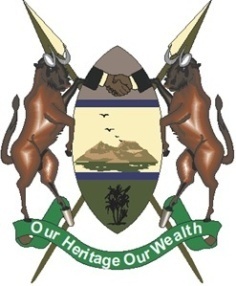 APPROVED ANNUAL BUDGET FY  2023/24APRIL 2023TABLE OF CONTENTSRESOURCE ENVELOPE FINANCIAL YEAR 2023-2024	3ALLOCATION SUMMARY	4ECONOMIC CLASSIFICATION	5COUNTY GOVERNMENT FUNDS	6AGRICULTURE, LIVESTOCK, FISHERIES, IRRIGATION AND COOPERATIVE DEVELOPMENT	6PROJECT LIST	9TOURISM AND ENVIRONMENT	10PROJECT LIST	11WATER AND NATURAL RESOURCES	11PROJECT LIST	12ROADS AND PUBLIC WORKS	12PROJECT LIST	13EDUCATION	14VOCATIONAL TRAINING	15PROJECT LIST	16HEALTH AND SANITATION	16COUNTY PUBLIC SERVICE BOARD	21PUBLIC ADMINISTRATION	22OFFICE OF THE COUNTY SECRETARTY	23COUNTY ATTORNEY	24GENDER AND CULTURE	24YOUTH AND SPORTS	26PROJECT LIST	27OFFICE OF H.E. THE GOVERNOR	27DEPUTY GOVERNOR'S OFFICE	28LANDS, URBAN AND PHYSICAL PLANNING	28HOUSING	30BUNGOMA MUNICIPALITY	30KIMILILI MUNICIPALITY	36PROJECT LIST	37TRADE, ENERGY, AND INDUSTRIALIZATION	42FINANCE AND ECONOMIC PLANNING	45COUNTY ASSEMMBLY	49RESOURCE ENVELOPE FINANCIAL YEAR 2023-2024ALLOCATION SUMMARY ECONOMIC CLASSIFICATIONCOUNTY GOVERNMENT FUNDSAGRICULTURE, LIVESTOCK, FISHERIES, IRRIGATION AND COOPERATIVE DEVELOPMENTAGRICULTURE AND IRRIGATIONCOOPERATIVES DEVELOPMENTLIVESTOCKPROJECT LISTAgriculture and IrrigationLivestockCooperativesMabanga ATCChwele fish farmTOURISM AND ENVIRONMENT  PROJECT LISTWATER AND NATURAL RESOURCES PROJECT LISTROADS AND PUBLIC WORKSDevelopmentPROJECT LISTEDUCATION VOCATIONAL TRAINING CENTREsPROJECT LISTVTCHEALTH AND SANITATION BCRHWEBUYE COUNTY HOSPITALKIMILILIMT ELGONNAITIRIBUMULACHWELESIRISIABOKOLIPROJECT LISTHeadquarter services.BCRHWEBUYE COUNTY HOSPITALSANITATIONCOUNTY PUBLIC SERVICE BOARDPROJECT LISTPUBLIC ADMINISTRATION PROJECT LISTOFFICE OF THE COUNTY SECRETARTYCOUNTY ATTORNEYGENDER AND CULTUREGENDER AND CULTUREPROJECT LISTYOUTH AND SPORTSPROJECT LISTOFFICE OF H.E. THE GOVERNOR PROJECT LISTDEPUTY GOVERNOR'S OFFICELANDS, URBAN AND PHYSICAL PLANNINGPROJECT LISTHOUSINGPROJECT LISTBUNGOMA MUNICIPALITY PROJECT LISTWARD BASED PROJECTSKIMILILI MUNICIPALITY DEVELOPMENTPROJECT LIST WARDBASED PROJECTSTRADE, ENERGY, AND INDUSTRIALIZATION TRADE ENERGY INDUSTRIALIZATIONPROJECT LISTTRADEENERGYINDUSTRIALIZATIONFINANCE AND ECONOMIC PLANNINGADMINISTRATIONPROJECT LISTREVENUEPLANNINGBUDGETAUDITINGACCOUNTSM & EPROCUREMENTSPECIAL COORDINATION UNITICTCOUNTY ASSEMMBLYPROJECT LISTWARD BASED PROJECTSAgriculture, livestock, fisheries, and co-op developmentWater and natural resourceRoads and Public worksEducationHealth and sanitationSanitationTrade, energy and industrializationLands, Urban and Physical PlanningNO.SOURCE BUDGET ESTIMATES FY 2023/2411111,111,983,6082Conditional Grant- National Government:255,000,000Health: i) Leasing of Medical Equipment110,000,000Trade:  i) Aggregated Industrial Park Grant100,000,000ii) REREC45,000,0003Conditional Grants- Development Partners:463,050,812Health:  i) UNICEF1,571,000ii) DANIDA28,605,056Agriculture: World bank Agricultural and Rural growth           Projects280,530,114ASDSP II5,344,642FLLOCA – Water22,000,000Climate change grant125,000,000FUNDS158,808,217Trade loan115,679,933Women Fund14,706,343Disability8,437,615Youth Fund19,984,3264Locally Generated AIA:i)Agriculture, livestock, fisheries, and co-op developmentii)Tourism, Forestry, Environment and natural resource and wateriii) Roads and Public worksiv) Education and Vocational Trainingv)  Health Water and sanitation1,124,665,392vi) Trade, Energy, and industrialization0vii) Lands Urban and Physical Planningviii) Gender, Culture, Youth, and sports0ix) County Service Board0x)Housing and Sanitationxi)Public AdministrationTOTALS1,124,665,3925LOCAL REVENUE AS PER EXPECTED FINANCE ACT918,701,471Total14,032,209,500SUMMARY OF THE COUNTY BUDGET 2023/2024SUMMARY OF THE COUNTY BUDGET 2023/2024SUMMARY OF THE COUNTY BUDGET 2023/2024SUMMARY OF THE COUNTY BUDGET 2023/2024MINISTRY/DEPARTMENTRECURRENTDEVELOPMENTTOTALSAgriculture, livestock, fisheries, and co-op development402,632,492699,916,3421,102,548,834Tourism, Forestry, environment Water and natural resource304,738,987205,000,000509,738,987Water65,732,119236,907,891302,640,010Roads and Public works130,714,0301,265,912,3201,396,626,350Education1,220,439,340408,333,0001,628,772,340Health3,496,371,065431,786,4403,928,157,505Sanitation2,017,43014,226,43816,243,868Trade, energy, and industrialization52,998,866512,742,433565,741,299Lands, Urban and Physical Planning52,265,19131,203,90083,469,091Bungoma Municipality28,745,800187,512,000216,257,800Kimilili Municipality39,439,632112,000,000151,439,632Housing17,329,600130,000,000147,329,600Gender, Culture,95,452,530156,211,277251,663,807County Assembly1,071,362,23082,901,4481,154,263,678Finance and Planning1,059,567,879204,155,5281,263,723,407County Public Service44,641,48830,000,00074,641,488Governors404,242,799-404,242,799D/Governor’s office27,336,583-27,336,583Public Administration722,572,42250,000,000772,572,422Sub County Administration9,000,000-9,000,000County Secretary25,800,000-25,800,000TOTALS9,273,400,4834,758,809,01714,032,209,500PERCENTAGES6634MINISTRY/DEPARTMENTPERSONNEL KSHS.OPERATIONS-KSHS.MAINTENANCE-KSHS.TOTAL RECURRENT-KSHS.DEVELOPMENT-KSHS.TOTAL EXPENDITURE-KSHS.Agriculture,livestock,fisheries and co-op development333,213,29960,019,1939,400,000402,632,492699,916,3421,102,548,834Tourism,Forestry,environment and natural resource31,817,708272,228,209693,070304,738,987205,000,000509,738,987Water38,953,97518,738,1448,040,00065,732,119236,907,891302,640,010Roads and Public works83,090,09518,826,56428,797,371130,714,0301,265,912,3201,396,626,350Education,1,177,797,69541,821,645820,0001,220,439,340408,333,0001,628,772,340Health2,647,072,520808,046,73141,251,8143,496,371,065431,786,4403,928,157,505Sanitation896,9761,120,45402,017,43014,226,43816,243,868Trade, energy and industrialization28,718,99322,620,8951,658,97852,998,866512,742,433565,741,299Land, Urban and Physical Planning27,975,39622,009,7952,280,00052,265,19131,203,90083,469,091Bungoma Municipal12,602,64615,693,154450,00028,745,800187,512,000216,257,800Kimilili Municipal13,551,16825,388,464500,00039,439,632112,000,000151,439,632Housing9,894,6004,644,4692,790,53117,329,600130,000,000147,329,600Gender, Culture40,627,31453,665,2161,160,00095,452,530156,211,277251,663,807County Assembly499,957,514564,033,7167,371,0001,071,362,23082,901,4481,154,263,678Finance and Planning621,228,996420,461,31717,877,5661,059,567,879204,155,5281,263,723,407County Public Service8,068,40034,577,9251,995,16344,641,48830,000,00074,641,488Governors249,484,256147,358,5437,400,000404,242,799-404,242,799D/Governors office26,463,899872,68427,336,583-27,336,583Public Administration394,636,934327,615,488320,000722,572,42250,000,000772,572,422Sub County Administration9,000,00009,000,000-9,000,000County Secretary022,732,4503,067,55025,800,000-25,800,000WARD BASED0-0---TOTALS6,219,588,4852,917,066,271136,745,7279,273,400,4834,758,809,01714,032,209,500PERCENTAGES44%21%1%66%34%100.00%S/NO.FUND TYPEALLOCATIONScholarship140,000,000Bursary135,000,000Disability12,437,615Women20,706,343Youth29,984,326Trade115,679,933CODEAGRICULTURE AND IRRIGATIONESTIMATES FOR 2022/20232110100Basic salary- Permanent Employees165,479,219.542110200Basic Wages - Temporary Employees14,400,000.002210100Utilities Supplies and Services1,104,000.002210200Communication Supplies and Services1,032,000.002210300Domestic Travel and Subsistence, and Other Transportation Costs3,190,0002210500Printing, Advertising and Information Supplies and Services549,600.002210600Rentals of Produced Assets72,000.002210700Training Expenses02210800Hospitality Supplies and Services1,237,600.002210900Insurance Costs1,200,000.002211000Specialized Materials and Supplies960,000.002211100Office and General Supplies and Services1,440,000.002211200Fuel Oil and Lubricants1,000,000.002211300Other Operating Expenses1,699,003.202220100Routine Maintenance - Vehicles and Other Transport Equipment1,500,000.002220200Routine Maintenance - Other Assets712,000.003111000Purchase of Office Furniture and General Equipment416,000.003111400Pre-feasibilty, Feasibility and Appraisal Studies90,000.00TOTAL RECURRENT H/Q196,081,422.74Development2640503Other Capital grants and transfer (NARIGP/NAVCDP)266,000,000.00Project supervision14,000,0003111301Purchase of Certified Crop Seed53,200,000.003110504Other Infrastructure and Civil Works19,040,000.002211007Agricultural materials, supplies and small equipment (Mabanga ATC)9,500,000.002210904Crop insurance03120199Purchase of Fertilizer256,500,000.003110599Ward based projects21,257,200.00Project supervision19,100,000.00TOTAL DEVELOPMENT658,597,200TOTALS FOR H/Qs854,678,623SUB COUNTIES2210310Field Operation Allowance- Subcounty Administrative Costs for Agriculture and Irrigation1,800,000TOTALS FOR SUB COUNTIES1,800,000.00MABANGA ATC AND AMC2210100Utilities Supplies and Services488,000.002210200Communication Supplies and Services201,600.002210800Hospitality Supplies and Services3,500,000.002210900Insurance Costs880,000.002211000Specialized Materials and Supplies11,600,000.002211200Fuel Oil and Lubricants1,440,000.002220200Routine Maintenance - Other Assets1,600,000.003111400Pre-feasibility, Feasibility and Appraisal Studies2,350,000.000TOTAL MABANGA ATC AND AMC22,059,600RECURRENT TOTALS219,941,022.74DEVELOPMENT TOTALS658,597,200GRAND TOTALS878,538,222.74CODECOOPERATIVES DEVELOPMENTESTIMATES FY 2023/20242110100Basic salary- Permanent Employees17,318,758.502110200Basic Wages - Temporary Employees2,500,000.002210100Utilities Supplies and Services400,000.002210200Communication Supplies and Services512,000.002210300Domestic Travel and Subsistence, and Other Transportation Costs5,150,000.002210400Foreign Travel and Subsistence, and Other Transportation Costs02210500Printing, Advertising and Information Supplies and Services226,720.002210600Rentals of Produced Assets96,000.002210700Training Expenses02210800Hospitality Supplies and Services670,000.002210900Insurance Costs60,0002211000Specialized Materials and Supplies400,000.002211100Office and General Supplies and Services766,000.002211200Fuel Oil and Lubricants940,000.002211300Other Operating Expenses996,000.002220100Routine Maintenance - Vehicles and Other Transport Equipment700,000.002220200Routine Maintenance - Other Assets138,000.003111000Purchase of Office Furniture and General Equipment176,000.003111400Pre-feasibility, Feasibility and Appraisal Studies0TOTAL RECURRENT H/Q31,149,478.5Development3110504Other infrastructure and civil works10,000,000TOTAL DEVELOPMENT10,000,000TOTALS FOR H/Qs41,149,478SUB COUNTIES2210310Field Operation Allowance900,000TOTALS FOR SUB COUNTIES900,000.00RECURRENT TOTALS32,049,478.5DEVELOPMENT TOTALS-GRAND TOTALS42,049,478.5CODELivestockESTIMATES FOR 2023/20242110100Basic salary- Permanent Employees126,510,193.962110200Basic Wages - Temporary Employees7,005,127.202210100Utilities Supplies and Services1,168,000.002210200Communication Supplies and Services333,085.602210300Domestic Travel and Subsistence, and Other Transportation Costs3,460,000.002210500Printing, Advertising and Information Supplies and Services564,000.002210700Training Expenses02210800Hospitality Supplies and Services1,848,000.002210900Insurance Costs200,000.002211000Specialized Materials and Supplies800,000.002211100Office and General Supplies and Services967,760.002211200Fuel Oil and Lubricants1,200,000.002211300Other Operating Expenses1,260,000.002220100Routine Maintenance - Vehicles and Other Transport Equipment1,084,000.002220200Routine Maintenance - Other Assets216,000.003111000Purchase of Office Furniture and General Equipment240,000.003111400Pre-feasibility, Feasibility and Appraisal Studies0TOTAL RECURRENT LIVETOCK H/Q146,856,166.76Development2211023Supplies for Production10,000,0002211003Veterinarian Supplies and Materials8,550,000.003110504Other Infrastructure and Civil Works2,090,0002640503Other Capital grants and transfer (ASDSP11)5,601,732.00Project supervision5,077,409.90TOTAL DEVELOPMENT31,319,141.9TOTAL RECURRENT146,856,166.76TOTALS FOR H/Qs178,175,308.66SUBCOUNTIES2210310Field Operation Allowance - Sub counties Administrative Costs for Livestock, Veterinary and Fisheries (9 sub counties and 45 Wards)2,700,000TOTALS FOR ALFIC- SUB COUNTY2,700,000.00CODECHWELE FISH FARM2210100Utilities Supplies and Services121,824.002210200Communication Supplies and Services64,000.002210300Domestic Travel and Subsistence, and Other Transportation Costs460,000.003111400Pre-feasibility, Feasibility and Appraisal Studies340,000.00TOTALS FOR CHWELE FISH FARM1,085,824.00LIVESTOCK RECURRENT TOTALS150,641,990.76LIVESTOCK DEVELOPMENT TOTALS31,319,141.90LIVESTOCK GRAND TOTALS181,961,132.66S/NOITEMAMOUNTPurchase of planting Fertilizer (500 beneficiaries per ward)138,937,500Purchase of top-dressing Fertilizer (500 beneficiaries per ward)117,562,500Purchase of planting seeds(500 beneficiaries per ward)53,200,000Agriculture information data Centre6,690,000Crop insurance0Rehabilitation of Magemo dam12,350,000NARIGP- grant280,000,000Agricultural materials, supplies and small equipment (Mabanga ATC)9,500,000Ward based projects21,257,200Project supervision19,100,000Total 658,597,200S/NOITEMAMOUNTASDSP II5,344,641.90Project supervision- grant0Veterinary supplies8,550,000Rehabilitation of Bungoma Slaughter house2,090,000Upgrading of chwele poultry slaughterhouse10,000,000County Dairy project0Project supervision5,334,500Total 31,319,141.9S/NOITEMAMOUNTPhase 2 Construction of Nanjikobe Coperative society4,000,000.00Constrution of mukibisi warehouse in Mbakalo4,000,000.00Kimaeti Cooperatives2,000,000.00Total 10,000,000S/NOITEMAMOUNTS/NOITEMAMOUNT1.Fishing gears and accessories300,0002.MET hormone100,0003.Absolute alcohol100,0004.Alcohol GPR100,0005.Medical oxygen (4 fillings)  30,0006.Fingerlings packing bags60,0007.Fish feeds3,000,0008.Fry holding tanks construction1,000,0009.De-siltation1,500,00010.Conventional feeds & Technology1,500,00011.Training hall3,000,00012.Ablution block1,310,000Total12,000,000CODETOURISM AND ENVIRONMENTESTIMATES FOR FY 2023/20242110100Basic salary29,018,9872210100Utilities Supplies and Services278,4002210200Communication Supplies and Services368,0002210300Domestic Travel and Subsistence, and Other Transportation Costs1,280,1062210500Printing, Advertising and Information Supplies and Services921,1422210700Training Expenses02210801Catering Services400,0002210802Boards & Committees1,496,5132210802Jumbo charge 5M3,000,0002210802Heritage 5M3,000,0002210900Plant Insurance650,0002211100Office and General Supplies and Services450,0002211200Fuel Oil and Lubricants700,0002211300Other Operating Expenses240,055,8402220100Routine Maintenance - Vehicles and Other Transport Equipment500,0002220200Routine Maintenance - Other Assets120,000climate change grant co-funding22,000,0003111401Pre-feasibility, Feasibility and Appraisal Studies500,000TOTAL RECURRENT304,738,988DEVELOPMENT EXPENDITUREDEVELOPMENT EXPENDITURE2210104Supplier credit02640503climate change grant co funding80,000,0003111401climate change grant125,000,000TOTAL DEVELOPMENT205,000,000TOTAL509,738,987S/NOITEMAMOUNTClimate Change Institutional support80,000,000Operationalization of climate fund125,000,000Garbage collection 240,000,000Dumpsite development0Total 445,000,000CODEWATER AND NATURAL RESOURCESESTIMATES  FY 2023/20242110101Basic Salaries - Civil Service32,307,3702110201Contractual employees2,699,5202120103Employer contribution to staff pension scheme3,947,0852210100Utilities Supplies and Services337,6002210200Communication Supplies and Services760,0002210300Domestic Travel and Subsistence, and Other Transportation Costs3,509,6002210500Printing, Advertising and Information Supplies and Services588,7042210700Training Expenses02210800Hospitality Supplies and Services2,100,0002210900Plant Insurance1,600,0002211100Office and General Supplies and Services722,2402211200Fuel Oil and Lubricants3,000,0002211300Other Operating Expenses120,0002220100Routine Maintenance - Vehicles and Other Transport Equipment3,000,0002220200Routine Maintenance – Other Assets1,040,0003111401Prefeasibility and appraisal (KOICA FUNDING)10,000,0003111402Engineering and Design plans0TOTAL RECURRENT65,732,119DEVELOPMENT EXPENDITUREDEVELOPMENT EXPENDITURE2211006purchase of workshop tools, Spares and small equipment (drilling tools and accessories, borehole casing)29,621,491rig policy3,000,0003110599Other infrastructure and Civil works (Ward Based Projects)166,831,400Project Supervision9,455,0003110504Other infrastructure and Civil works (KOICA2)27,600,000TOTAL DEVELOPMENT236,907,891TOTAL302,640,010S/NOITEMAMOUNTwater Rig Maintenance29,621,491Maintenance Of KOICA Road7,600,000ward based projects166,831,400Rig policy3,000,000Project supervision9,855,000Drilling and quipping water project at kimatuni   joy valley5,000,000.00Drilling and pump in Walala primary  Kshs. 2.5 million ,Siloba Primary Kshs. 2.5 million5,000,000.00Upgrade of Kimaeti water projects5,000,000.00Water springs in Bukembe East5,000,000.00Total236,907,891CODEESTIMATES FY 2023/20242110100Basic salary83,090,094.872210100Water and sewerage charges382,800.002210200Communication Supplies and Services1,104,000.002210300Domestic Travel and Subsistence, and Other Transportation Costs4,740,100.002210400Foreign Travel and Subsistence, and other transportation costs436,320.002210500Printing, Advertising and Information Supplies and Services923,000.002210700Training Expenses02210800Hospitality Supplies and Services5,837,800.002210900Plant Insurance2,313,009.002211100Office and General Supplies and Services656,789.002211200Fuel Oil and Lubricants15,443,225.002211300Other Operating Expenses2,958,083.002210104Supplier credit02220100Routine Maintenance - Vehicles and Other Transport Equipment10,035,000.002220200Routine Maintenance - Other Assets2,450,000.003111000Purchase of Office Furniture and General Equipment343,809.00TOTAL RECURRENT130,714,029.87CODEECONOMIC ITEMESTIMATES FOR FY 2023/20243110302Non-Residential Buildings (Equipping Fire station-Kanduyi)21,260,0283111402Engineering and Design plans4,275,0003110601Overhaul of roads440,000,0003110604overhaul of other infrastructure and civil works47,500,0003110504other infrastructure and civil works03111120Purchase of specialized plant03110599Ward based464,350,5003110501Bridges47,500,0002410504Supplier credit03110499Construction of roads -Others172,500,0003110402Access roads36,892,7923110599Project Supervision31,634,000TOTAL DEVELOPMENT1,265,912,320GRAND TOTAL1,396,626,250coITEMAMOUNTRoads Maintenance Levy Fund47,500,000Renovation of offices (Fire station Kanduyi HQ for year1)21,260,028Development of infrastructure master designs4,275,000Upgrading of rural roads-Matisi – Bokoli0Upgrading of urban roads- Salmond -R.Khalaba36,892,792Upgrading of rural roads- 10 km0Maintenance of Rural Unpaved Roads - Framework (100KMs)0Maintenance of Rural Unpaved Roads - County Routine Maintenance (150KMs) Routine Maintenance Frame works142,500,000Ward based Projects464,350,500Box culverts47,500,000Misikhu Brigadier140,000,000Pending Bill (Dual)300,000,000Project supervision31,634,000Pius Osyanju-Kibabii river-Kolikho Market-Gospel Church in Tuuti Marakaru5,000,000Gravelling of Kostoi chebombai road5,000,000Mitoto-Obaye-River Nzoia Road.5,000,000Kapkerwa-Sosaplel primary school5,000,000Kimalewa-Milembe secondary school Rd in mukuyuni 5,000,000Chiliba primary-Kware mkt-T junction Road in Bumula5,000,000Total1,265,912,320CODEEDUCATION AND VOCATIONAL TRAINING ESTIMATES FY 2023/242110101Payment of monthly basic salaries997,769,871Promotions0Leave allowance9,700,000Pension118,000,000Recruitment of ECDE Teachers52,327,8242210100Utilities Supplies and Services75,0002210200Communication Supplies and Services515,0002210300Domestic Travel and Subsistence, and Other Transportation Costs9,072,5952210400Foreign Travel and Subsistence, and other transportation costs1,000,0002210500Printing, Advertising and Information Supplies and Services1,347,6002210700Training Expenses02210800Hospitality Supplies and Services5,332,6502210999Insurance expenses460,0002211000Specialized Materials and Supplies5,000,0002211100Office and General Supplies and Services358,0002211200Fuel Oil and Lubricants867,0002640101School feeding program02211300Other Operating Expenses52,4002220100Routine Maintenance - Vehicles and Other Transport Equipment460,0003111000Office furniture and general equipment (Kshs. 4 M equipping of Ndengelwa Resource Centre in Education.)4,000,000GRAND TOTAL FOR RECURRENT1,206,337,940DEVELOPMENT PROJECTS3110599Other Infrastructure and civil works -WARD BASED86,602,0003110599Project Supervision4,731,0002640101Scholarships140,000,0002640101scholarships and other educational benefits135,000,000DEVELOPMENT TOTALS366,333,000TOTAL ECDE BUDGET1,572,670,940CODEVOCATIONAL TRAINING ESTIMATES FY 2023/242210100Utilities Supplies and Services75,0002210200Communication Supplies and Services515,0002210301Travel Costs (Airlines,Bus,Railways)1,000,0002210310Field Operational Allowance-VTC4,000,0002210303Daily Subsistence Allowances1,000,0002210500Printing, Advertising and Information Supplies and Services480,0002210700Training Expenses02210800Hospitality Supplies and Services3,945,4002211000Specialised Materials and Supplies100,0002211100Office and General Supplies and Services350,0002211200Fuel Oil and Lubricants500,0002211300Other Operating Expenses120,0002220100Routine Maintenance - Vehicles and Other Transport Equipment400,0002220200Routine Maintenance - Other Assets866,0003111000Purchase of Office Furniture and General Equipment750,000TOTAL FOR RECURRENT14,101,400A.I.A-NET RECURRENTDEVELOPMENT PROJECTS2640504Other capital grants and transfers cap19,000,0003110504Project Provision 2,500,000Other Infrastructure and civil works20,500,000DEVELOPMENT TOTAL42,000,000TOTAL VTC BUDGET56,101,400ItemAllocationScholarship programme140,000,000Bursary135,000,000Ward based projects86,602,000Project supervision4,731,000Total366,333,000ItemAllocationVTC Capitation19,000,000Project supervision2,500,000VTC Infrastructure20,500,000Total 42,000,000ECDE Kiptu 2million, Mascheck VTC 1 million, Bursary 2 million3,000,000Construction of construction TTI workshop, Renovation of 3 ECDE classrom Biliso,mateka and mulukoba primary8,000,000Mwiyenga VTC administration block/Workshop in kimaeti5,000,000Construction of Bunang'eni ECde 2 million, Sirende ecde 2million and Kshs. 4,000,000Total20,000,000CODEHEALTH ADMINISTRATION AND FINANCEESTIMATES  2023/20242110100Basic Salaries - Permanent Employees2,451,653,5202110200Basic Wages - Temporary Employees195,419,0002640503Unicef1,517,0002640503DANIDA grant for universal Health care in devolved system program28,818,7502640503DANIDA CO FUNDING11,442,0222210100Utilities Supplies and Services2,540,0002210200Communication, Supplies and Services1,360,0002210300Domestic Travel and Subsistence, and Other Transportation Costs10,640,0002210500Printing , Advertising and Information Supplies and Services10,140,0002210800Hospitality Supplies and Services11,300,0002210900Insurance Costs4,180,0002211001Medical Drugs40,000,0002211002Dressings and Other Non-Pharmaceutical Medical Items40,000,0002211004Fungicides, Insecticides and Sprays3,000,0002211008Laboratory Materials, Supplies and Small Equipment25,000,0002211015Food and Rations4,534,0002211028Purchase of X-Rays equipment and Supplies5,000,0002211100Office and General Supplies and Services880,0002211200Fuel Oil and Lubricants8,300,0002211300Other Operating Expenses5,000,0002220100Routine Maintenance - Vehicles and Other Transport Equipment4,450,0002220200Routine Maintenance - Other Assets6,150,0003111000Purchase of Office Furniture and General Equipment2,540,000AIA BAL B/F(285,486,179)HEALTH RECURRENT2,588,378,1133110599Ward based projects75,971,5002210309field allowance -Project supervision4,142,5003110902MES Equipment110,000,0002410104Supplier Credit-Ward Based3110504other infrastructure and civil works25,000,000.00HEALTH DEVELOPMENT215,114,000CODEBCRHESTIMATES FOR 2023/20242110101Basic Salaries- civil service6,500,0002210200Communication, Supplies and Services1,270,0002210300Domestic Travel and Subsistence, and Other Transportation Costs7,000,0002210800Hospitality Supplies and Services7,896,8692210900Insurance Costs1,500,000.002211001Medical Drugs42,000,0002211002Dressings and Other Non-Pharmaceutical Medical Items30,920,0002211004Fungicides, Insecticides and Sprays672,5252211005Chemicals and Industrial Gases6,000,0002211008Laboratory Materials, Supplies and Small Equipment20,000,0002211015Food and Rations20,000,0002211016Purchase of Uniforms and Clothing - Staff1,000,0002211019Purchase of Uniforms and Clothing - Patients2,000,0002211021Purchase of Bedding and Linen5,000,0002211028Purchase of X-Rays Supplies6,200,0002211100Office and General Supplies and Services6,542,6002211200Fuel Oil and Lubricants10,099,9802211300Other Operating Expenses13,678,4002220100Routine Maintenance - Vehicles and Other Transport Equipment2,684,6662220200Routine Maintenance - Other Assets7,283,8863110900Purchase of Household Furniture and Institutional Equipment1,500,0003111000Purchase of Office Furniture and General Equipment4,300,000Facility AIA97,682,997TOTAL RECURRENT BCRH301,731,923DEVELOPMENT3110599Other Infrastructure and Civil Works87,088,8183110504Other Infrastructure and Civil Works13,375,000Purchase of Medical and Dental Equipment7,000,0003110902project supervision6,208,622TOTAL DEVELOPMENT BCRH113,672,440TOTAL BCRH BUDGET415,404,363CODEWEBUYE COUNTY HOSPITALESTIMATES FOR 2023/20242110101Basic Salaries- civil service10,000,0002210100Utilities Supplies and Services10,200,000.002210200Communication, Supplies and Services870,000.002210500Printing, Advertising and Information Supplies and Services1,700,000.002211001Medical Drugs20,000,000.002211002Dressings and Other Non-Pharmaceutical Medical Items51,000,000.002211004Fungicides, Insecticides and Sprays2,300,000.002211005Chemicals and Industrial Gases2,600,000.002211008Laboratory Materials, Supplies and Small Equipment10,000,000.002211015Food and Rations25,000,000.002211016Purchase of Uniforms and Clothing - Staff1,500,000.002211019Purchase of Uniforms and Clothing - Patients1,000,000.002211021Purchase of Bedding and Linen2,000,000.002211028Purchase of X-Rays Supplies5,800,000.002211100Office and General Supplies and Services7,200,000.002211200Fuel Oil and Lubricants7,200,000.002211301Bank Service Commission and Charges120,000.002211304Medical Expenses (Patient files and cards)4,440,000.002211305Contracted Guards and Cleaning Services5,040,000.002211306Legal Dues/fees, Arbitration and Compensation Payments500,000.002220200Routine Maintenance - Other Assets8,854,550.003111000Purchase of Office Furniture and General Equipment3,000,000.00Facility AIA111,272,123.92TOTAL RECURRENT WEBUYE292,316,673.92DEVELOPMENT3110599Other Infrastructure and Civil Works3110599CABROS FITTING 6M 5,500,0003110599 ICU  20M 19,000,0003110599Outpatient Department15,000,0003110504Other Infrastructure and Civil Works03110504Sewerage system40,000,0003110504Metal Clinic17,500,0003110902Purchase of Household and Institutional Appliances6,000,000.00Project supervision0TOTAL DEVELOPMENT WEBUYE103,000,000TOTAL BUDGET WEBUYE395,316,673.92KIMILILI SUB COUNTY HOSPITALESTIMATES FOR 2023/20242110101Basic Salaries- civil service3,500,0002210100Utilities Supplies and Services1,620,0002210200Communication, Supplies and Services400,9602210300Domestic Travel and Subsistence, and Other Transportation Costs1,119,8002210500Printing , Advertising and Information Supplies and Services200,0002210800Hospitality Supplies and Services764,0002211001Medical Drugs5,800,0002211002Dressings and Other Non-Pharmaceutical Medical Items3,500,0002211004Fungicides, Insecticides and Sprays612,5002211005Chemicals and Industrial Gases285,0002211008Laboratory Materials, Supplies and Small Equipment2,000,0002211015Food and Rations2,000,0002211021Purchase of Bedding and Linen500,0002211100Office and General Supplies and Services1,849,7012211200Fuel Oil and Lubricants2,360,0002211300Other Operating Expenses1,798,0002220100Routine Maintenance - Vehicles and Other Transport Equipment620,0002220200Routine Maintenance - Other Assets5,181,5203110900Purchase of Institutional equipment200,0503111100Purchase of Specialized Plant, Equipment and Machinery1,000,000Facility AIA12,292,420TOTAL KIMILILI47,603,951CODEMT ELGON SUB COUNTY HOSPITALESTIMATES FOR 2023/20242210100Utilities Supplies and Services891,0392210200Communication, Supplies and Services186,6202210300Domestic Travel and Subsistence, and Other Transportation Costs577,4282210500Printing , Advertising and Information Supplies and Services92,8072210800Hospitality Supplies and Services833,0242211001Medical Drugs3,000,0002211002Dressings and Other Non-Pharmaceutical Medical Items3,000,0002211004Fungicides, Insecticides and Sprays50,0002211005Chemicals and Industrial Gases276,8432211008Laboratory Materials, Supplies and Small Equipment2,068,4322211015Food and Rations1,932,1562211016Purchase of Uniforms and Clothing - Staff280,5022211021Purchase of Bedding and Linen426,8432211028Purchase of X-Rays Supplies447,5792211100Office and General Supplies and Services1,174,1962211200Fuel Oil and Lubricants1,199,8422211300Other Operating Expenses614,8532220100Routine Maintenance - Vehicles and Other Transport Equipment544,6692220200Routine Maintenance - Other Assets2,661,6063110900Purchase of Institutional equipment93,5443111000Purchase of Office Furniture and General Equipment571,2693111100Purchase of Specialized Plant, Equipment and Machinery1,000,000Facility AIA7,631,771TOTAL MT ELGON29,555,023CODENAITIRI HOSPITALESTIMATES FOR 2023/20242210100Utilities Supplies and Services1,009,8902210200Communication, Supplies and Services305,4462210300Domestic Travel and Subsistence, and Other Transportation Costs981,8872210500Printing, Advertising and Information Supplies and Services523,6882210800Hospitality Supplies and Services1,102,5002211001Medical Drugs3,858,750.002211002Dressings and Other Non-Pharmaceutical Medical Items4,630,500.002211004Fungicides, Insecticides and Sprays1,102,500.002211005Chemicals and Industrial Gases1,102,500.002211008Laboratory Materials, Supplies and Small Equipment3,583,125.002211015Food and Rations2,205,000.002211021Purchase of Bedding and Linen231,525.002211100Office and General Supplies and Services492,8182211200Fuel Oil and Lubricants1,076,040.002211300Other Operating Expenses396,9002220100Routine Maintenance - Vehicles and Other Transport Equipment446,513.002220200Routine Maintenance - Other Assets992,2503111000Purchase of Office Furniture and General Equipment6,000,000Facility AIA10,457,956TOTAL NAITIRI40,499,788CODEBUMULA SUB COUNTY HOSPTALESTIMATES FOR 2023/20242210100Utilities Supplies and Services1,000,0002210200Communication, Supplies and Services113,5002210300Domestic Travel and Subsistence, and Other Transportation Costs2,089,1112210500Printing , Advertising and Information Supplies and Services120,0002210800Hospitality Supplies and Services790,0002211001Medical Drugs3,506,3892211002Dressings and Other Non-Pharmaceutical Medical Items4,071,7782211004Fungicides, Insecticides and Sprays289,5002211005Chemicals and Industrial Gases122,7242211008Laboratory Materials, Supplies and Small Equipment2,350,0002211015Food and Rations2,250,0002211016Purchase of Uniforms and Clothing - Staff785,0002211021Purchase of Bedding and Linen1,200,0002211028Purchase of X-Rays Supplies-2211100Office and General Supplies and Services428,2222211200Fuel Oil and Lubricants549,6002211300Other Operating Expenses283,8182220100Routine Maintenance - Vehicles and Other Transport Equipment1,200,0002220200Routine Maintenance - Other Assets1,573,6113111000Purchase of Office Furniture and General Equipment438,563Facility AIA5,941,526TOTAL BUMULA29,103,342CODECHWELE SUB COUNTY HOSPITALESTIMATES FOR 2023/20242210100Utilities Supplies and Services1,140,0002210200Communication, Supplies and Services304,9602210300Domestic Travel and Subsistence, and Other Transportation Costs974,8002210800Hospitality Supplies and Services852,0002211001Medical Drugs4,215,8502211002Dressings and Other Non-Pharmaceutical Medical Items4,301,0302211004Fungicides, Insecticides and Sprays387,5002211005Chemicals and Industrial Gases250,0002211008Laboratory Materials, Supplies and Small Equipment1,500,0152211015Food and Rations4,447,5002211021Purchase of Bedding and Linen418,0002211100Office and General Supplies and Services1,875,1522211200Fuel Oil and Lubricants2,623,9002211300Other Operating Expenses545,0002220100Routine Maintenance - Vehicles and Other Transport Equipment420,0002220200Routine Maintenance - Other Assets2,290,5203110900Purchase of Institutional equipment200,0503111100Purchase of Specialised Plant, Equipment and Machinery200,000Facility AIA9,380,352TOTAL CHWELE36,326,629CODESIRISIA SUB COUNTY HOSPITALESTIMATES FOR 2023/20242210100Utilities Supplies and Services1,300,0002210200Communication, Supplies and Services320,0002210300Domestic Travel and Subsistence, and Other Transportation Costs900,0002210500Printing , Advertising and Information Supplies and Services1,020,0002210700Training Expenses103,9842210800Hospitality Supplies and Services3,200,0002211001Medical Drugs7,600,000.002211002Dressings and Other Non-Pharmaceutical Medical Items5,000,000.002211004Fungicides, Insecticides and Sprays500,000.002211005Chemicals and Industrial Gases80,000.002211008Laboratory Materials, Supplies and Small Equipment2,000,000.002211015Food and Rations2,800,000.002211016Purchase of Uniforms and Clothing - Staff700,000.002211021Purchase of Bedding and Linen800,000.002211028Purchase of X-Rays Supplies300,000.002211100Office and General Supplies and Services2,000,0002211200Fuel Oil and Lubricants1,800,0002211300Other Operating Expenses561,9732220100Routine Maintenance - Vehicles and Other Transport Equipment600,0002220200Routine Maintenance - Other Assets3,659,5323110900Purchase of Institutional equipment-3111000Purchase of Office Furniture and General Equipment5,400,000Facility AIA14,161,360TOTAL SIRISIA54,806,849CODECHEPTAIS SUB COUNTY HOSPITALESTIMATES FOR 2023/20242210100Utilities Supplies and Services860,8492210200Communication, Supplies and Services338,1422210300Domestic Travel and Subsistence, and Other Transportation Costs441,3502210400Foreign Travel and Subsistence, and other transportation costs200,0002210500Printing , Advertising and Information Supplies and Services122,6802210800Hospitality Supplies and Services1,304,0002211001Medical Drugs4,021,8762211002Dressings and Other Non-Pharmaceutical Medical Items3,975,2652211004Fungicides, Insecticides and Sprays1,450,0002211005Chemicals and Industrial Gases96,0002211008Laboratory Materials, Supplies and Small Equipment1,940,0002211015Food and Rations2,048,4502211016Purchase of Uniforms and Clothing - Staff168,5502211021Purchase of Bedding and Linen250,0002211100Office and General Supplies and Services2,694,0502211200Fuel Oil and Lubricants2,855,0002211300Other Operating Expenses1,592,3252220100Routine Maintenance - Vehicles and Other Transport Equipment1,450,3252220200Routine Maintenance - Other Assets2,300,3003111000Purchase of Office Furniture and General Equipment555,0003111100Purchase of Specialised Plant, Equipment and Machinery2,800,000Facility AIA10,953,087TOTAL CHEPTAIS42,417,249CODEBOKOLI SUB COUNTY  HOSPITALESTIMATES FOR 2023/20242210100Utilities Supplies and Services480,0002210200Communication, Supplies and Services119,6002210300Domestic Travel and Subsistence, and Other Transportation Costs1,090,0002210500Printing , Advertising and Information Supplies and Services70,5002210800Hospitality Supplies and Services704,0002211001Medical Drugs2,000,0002211002Dressings and Other Non-Pharmaceutical Medical Items1,200,0002211004Fungicides, Insecticides and Sprays430,0002211005Chemicals and Industrial Gases280,0002211008Laboratory Materials, Supplies and Small Equipment760,0002211015Food and Rations860,0002211021Purchase of Bedding and Linen280,0002211100Office and General Supplies and Services320,0002211200Fuel Oil and Lubricants1,150,0002211300Other Operating Expenses300,0002220100Routine Maintenance - Vehicles and Other Transport Equipment399,0002220200Routine Maintenance - Other Assets1,680,000Facility AIA4,498,701TOTAL BOKOLI17,421,801CODESINOKO HOSPITALESTIMATES FOR 2023/20242210100Utilities Supplies and Services500,0002210200Communication, Supplies and Services76,8002210300Domestic Travel and Subsistence, and Other Transportation Costs200,0002210800Hospitality Supplies and Services186,3202211001Medical Drugs1,100,0002211002Dressings and Other Non-Pharmaceutical Medical Items980,0002211004Fungicides, Insecticides and Sprays189,0002211005Chemicals and Industrial Gases160,0002211008Laboratory Materials, Supplies and Small Equipment895,0002211015Food and Rations350,0002211016Purchase of Uniforms and Clothing - Staff-2211021Purchase of Bedding and Linen120,0002211100Office and General Supplies and Services358,4002211200Fuel Oil and Lubricants1,253,0002211300Other Operating Expenses7,6802220100Routine Maintenance - Vehicles and Other Transport Equipment340,0002220200Routine Maintenance - Other Assets674,7523111000Purchase of Office Furniture and General Equipment195,000Facility AIA2,640,284TOTAL SINOKO10,226,236CODEPUBLIC HEALTHESTIMATES FOR 2023/2024Communication, Supplies and Services157,5002210300Domestic Travel and Subsistence, and Other Transportation Costs1,500,4362210500Printing, Advertising and Information Supplies and Services250,0002210900Insurance Costs100,0002211004Fungicides, Insecticides and Sprays2,500,0002211008Laboratory fees200,0002211016Purchase staff uniforms-2211100Office and General Supplies and Services738,0502220100Routine Maintenance - Vehicles and Other Transport Equipment460,0003111000purchase of furniture77,500PUBLIC HEALTH TOTAL5,983,486S/NOITEMAMOUNTWard Based Projects75,971,500Project Supervision4,142,500MES Equipment110,000,000Construction of maternity wing for mang'ana dispensary in sitikho ward5,000,000.00Construction of ward in Kimalewa health centre in Mukuyuni ward5,000,000.00Milani dispensary male, female and children ward5,000,000.00Expansion of Lwakhakha dispensary construction maternity wing.5,000,000.00Completion of maternity wing Mukhwea dispensary in chwele kabuchai5,000,000.00215,114,000S/NOITEMAMOUNTComplete 300 bed capacity Maternity wing11,088,818Equip 300 bed capacity Maternity wing50,000,000Complete blood bank building8,000,000Complete commodity store8,000,000Construct Radiology unit10,000,000Mental unit0Maintenance / renovation nonresidential buildings10,525,000Abolition block pediatrics  2,850,000Project supervision6,208,622Purchase of Medical and Dental Equipment7,000,000Total113,672,440S/NOITEMAMOUNTmental clinic14,250,000CABROS FITTING 6M5,700,000Outpatient Department14,250,000Other Infrastructure and Civil Works0Sewerage system38,000,000Complete ICU project19,000,000Purchase of Household and Institutional Appliances6,000,000Project supervision5,800,000TOTAL DEVELOPMENT WEBUYE103,000,000S/NOITEMAMOUNTOther infrastructure and civil works ward based5,700,000Project supervision868,072Other infrastructure and civil works - construction of sanitation blocks7,658,366Machakha dispensary Bokoli ward800,000Namatotoa Khasoko ward800,000Kayaya dispensary Matulo ward800,000Chepweki dispensary Cheptais ward1,258,366Khaoya recreational centre Bukembe west 800,000Misanga dispensary Bukembe East ward800,000Kambini dispensary Kimilili ward 800,000Kisawai dispensary  Siboti ward 800,000300 bed capacity at BCRH Township ward800,000Total14,226,438CodeEconomic ItemESTIMATES FOR FY 2023/20242110100Basic salary- Permanent Employees8,068,4002210100Utilities Supplies and Services37,5602210200Communication Supplies and Services403,6252210300Domestic Travel and Subsistence, and Other Transportation Costs12,293,0552210500Printing , Advertising and Information Supplies and Services1,128,6982210700Training Expenses02210800Hospitality Supplies and Services11,445,9902211000Insurance Cost02211100Office and General Supplies and Services895,5662211200Fuel Oil and Lubricants513,0152211306Membership Fees, Dues and Subscriptions to Professional and Trade Bodies42,8002211308Legal Dues/fees, Arbitration and Compensation Payments939,0452211310Contracted Professional Services405,7313110701Purchase of Motor Vehicles7,500,0003111000Purchase of Office Furniture and General Equipment805,4002220200Routine Maintenance - Other Assets162,603TOTAL FOR RECURRENT44,641,488AIA-DEVELOPMENT3110500Project Supervision500,00031105504Other Infrastructure and Civil Works29,500,000TOTAL DEVELOPMENT30,000,000TOTAL BUDGET74,641,488S/NOITEMAMOUNTConstruction of office block28,500,000Project supervision1,500,000Total30,000,000CODEPUBLIC SERVICE MANAGEMENTESTIMATES FY 2023/20242110101Basic  Salary civil services394,636,9342110200Basic Wages - Temporary Employees02110201Contractual Employees02110202Casual Labour – Others02210100Utilities Supplies and Services1,200,0002210200Communication Supplies and Services1,200,0002210300Domestic Travel and Subsistence, and Other Transportation Costs8,500,0002210309Field Allowance National holidays10,000,0002210400Foreign Travel and Subsistence, and other transportation costs3,000,0002210500Printing , Advertising and Information Supplies and Services1,150,0002210310Field Operational Allowance - civic education &public participation5,000,0002210600Rentals of Produced Assets20,985,7712210700Training Expenses02210800Hospitality Supplies and Services14,231,9722211000Specialized Materials and Supplies4,000,0002211100Office and General Supplies and Services1,200,0002211200Fuel Oil and Lubricants2,000,0002211305Contracted Guards and Cleaning Services67,179,4502211306Membership Fees, Dues and Subscriptions to Professional and Trade Bodies100,0002210320Temporal imprests3,000,0002210904Motor Vehicle Insurance1,000,0002210910Medical Insurance180,000,0002410104Supplies credit02220100Routine Maintenance - Vehicles and Other Transport Equipment800,0002220200Routine Maintenance - Other Assets930,0002710100Government Pension and Retirement Benefits0pre-feasibility studies730,0003111000Purchase of Office Furniture and General Equipment1,728,295GRAND TOTAL FOR RECURRENT722,572,422CODESUB COUNTY ADMINISTRATION (DEVOLVED UNITS)ESTIMATES FOR FY 2023/20242210800Hospitality Supplies and Services9,000,000TOTAL FOR RECURRENT9,000,000CODEPUBLIC ADMIN DEVELOPMENT PRINTED ESTIMATES FOR FY 2023/2024 DEVELOPMENT PROJECTS 2410104Supplier Creditproject supervision              2,500,000 3111504Construction of Non-Residential buildings 47,500,000TOTAL            50,000,000 TOTAL RECURRENT AND DEVELOPMENT781,572,422ItemAllocationConstruction of Kimaeti ward offices9,500,000Construction of South Bukusu ward offices9,500,000Construction of Kapkateny ward offices9,500,000Construction of Milima ward offices9,500,000Construction of kabuchai/ chebyuk ward offices9,500,000Project supervision2,500,000Total50,000,000CODEECONOMIC ITEM ESTIMATES FY 2023/242210100Utilities Supplies and Services300,0002210200Communication Supplies and Services500,0002210300Domestic Travel and Subsistence, and Other Transportation Costs2,400,0002210400Foreign Travel and Subsistence, and other transportation costs1,500,0002210500Printing, Advertising and Information Supplies and Services900,0002210600Rentals of Produced Assets02210700Training Expenses02210800Hospitality Supplies and Services3,000,0002211000Specialised Materials and Supplies02211016Purchase of Uniforms and Clothing – Staff02211100Office and General Supplies and Services550,0002211200Fuel Oil and Lubricants1,000,0002211300Other Operating Expenses1,800,0002220100Routine Maintenance - Vehicles and Other Transport Equipment500,0002220200Routine Maintenance - Other Assets500,0002710100Government Pension and Retirement Benefits03111000Purchase of Office Furniture and General Equipment850,000GRAND TOTAL FOR RECURRENT13,800,000CODEECONOMIC ITEMESTIMATES FY 2023/242210100Utilities Supplies and Services-2210200Communication Supplies and Services500,0002210300Domestic Travel and Subsistence, and Other Transportation Costs2,000,0002210500Printing , Advertising and Information Supplies and Services50,0002210700Training Expenses02210800Hospitality Supplies and Services1,500,0002211100Office and General Supplies and Services550,0002211200Fuel Oil and Lubricants500,0002211308Legal Dues/fees, Arbitration and Compensation Payments6,000,0002220100Routine Maintenance - Vehicles and Other Transport Equipment300,0003111000Purchase of Office Furniture and General Equipment600,000TOTAL RECURRENT12,000,000CODEECONOMIC ITEM ESTIMATES FY 2023/242110100Basic salary- Permanent Employees28,972,4402210100Utilities Supplies and Services80,0002210200Communication Supplies and Services240,0002210301Travel Costs(Airlines, Bus, Railways)1,200,0002210302Accommodation    allowances1,000,0002210303Daily Subsistence Allowances2,000,0002210309Field Allowance(KICOSCA/EALSCA18,147,0002210310Field operations2,300,0002210500Printing, Advertising and Information Supplies and Services463,5102210704Hire of Training Facilities and Equipment02210710Accommodation02210711Tuition / training fees02210714Gender/Disability Mainstreaming3,200,0002210801Catering Services (receptions), Accommodation, Gifts, Food and Drinks1,667,8792210802Boards, Committees, Conferences and Seminars4,200,0002210805National Celebration3,000,0002210900Insurance Costs200,0002211100Office and General Supplies and Services860,0002211200Fuel Oil and Lubricants600,0002211300Other Operating Expenses2,820,0002220100Routine Maintenance - Vehicles and Other Transport Equipment217,3302710102Gratuity and Honorarium0TOTAL RECURRENT H/Q71,168,159Development3110504other infrastructure and civil works21,440,351Project supervision1,128,440GENDER AND CULTUREFUNDS2420203Loans and other instruments - WOMEN20,526,3432420203Loans and other instruments DISABILITY12,317,6152210802Boards and committees300,000TOTAL DEVELOPMENT55,712,749TOTAL RECURRENT AND DEVELOPMENT126,880,908ItemAllocationCultural Development and Management21,440,351Loans and other instruments - WOMEN20,526,343Loans and other instruments DISABILITY12,317,615Boards and committees300,000Project supervision1,128,44055,712,749CODEECONOMIC ITEM ESTIMATES FY 2023/242110100Payment of staff salaries11,654,8742110200Basic wages- Temporary Employees02210100Utilities supplies and services120,0002210200Communication, supplies and services260,0002210300Domestic Travel and subsistence, and other Transportation cost3,500,0002210600Rentals of Produced Assets1,140,0002210700Training expenses02210800Hospitality supplies and services2,559,4972211100Office and general supplies and services600,0002211200Fuel and lubricants600,0002211300other operating expenses1,590,0002220100Routine maintenance- vehicle and other transport equipment260,0002220200Routine maintenance- other assets02710100Government Pension and Retirement Benefits02211000Specialized Materials2,000,000TOTAL RECURRENT24,284,371DEVELOPMENT3110604other infrastructure and civil works29,000,0003111504other infrastructure and civil works MASINDE MULIRO STADIUM36,000,0002210310Field Operations5,514,202YOUTH AND SPORTS0FUNDS02420203Loans and other instruments29,684,3262210802Boards and committees (operations costs)300,000Total Development youths100,498,528S/NOITEMAMOUNTConstruction of Phase 1 of Masinde Muliro stadium36,000,000Completion and equipping of phase 1and phase 11 of High-Altitude Training centre19,000,000Loans and other instruments29,684,326Boards and committees (operations costs)300,000Upgrade of maraka stadium field (Playing pitch,truck,terraces,main stand 3secured dressing rooms,perimeter walling,entry and exit gates5,000,000Upgrade Kolani sports academy5,000,000Project supervision5,514,202Total100,498,528CODEECONOMIC ITEMESTIMATES FY 2023/242110100Basic salary- Permanent Employees210,229,6702110200Basic Wages - Temporary Employees02210100Utilities Supplies and Services250,0002210200Communication Supplies and Services1,320,0002210300Domestic Travel and Subsistence, and Other Transportation Costs28,000,0002210400Foreign Travel and Subsistence, and other transportation costs5,000,0002210500Printing, Advertising and Information Supplies and Services6,000,0002210600Rentals of Produced Assets8,027,6632210700Training Expenses02210800Hospitality Supplies and Services23,557,9782211000specialized Materials and Supplies200,0002211100Office and General Supplies and Services3,800,0002211200Fuel Oil and Lubricants8,000,0002211309Management Fees02210904Motor Vehicle Insurance2,000,0002211306Membership Fees, Dues and Subscriptions to Professional and Trade Bodies3,000,0002210320Temporal expenses8,000,000special programmes50,000,0002220100Routine Maintenance - Vehicles and Other Transport Equipment4,000,0002220200Routine Maintenance - Other Assets1,000,0002710100Government Pension and Retirement Benefits39,254,5863111000Purchase of Office Furniture and General Equipment2,602,902GRAND TOTAL FOR RECURRENT404,242,799DEVELOPMENT EXPENDITUREDEVELOPMENT EXPENDITURE3110504Purchase of specialized plant0project supervision0TOTAL DEVELOPMENT0S/NOITEMAMOUNTAcquisition of fire engine NO 10CODEECONOMIC ITEM ESTIMATES FY 2023/242210100Utilities Supplies and Services160,0002210200Communication Supplies and Services728,0002210300Domestic Travel and Subsistence, and Other Transportation Costs10,520,0002210400Foreign Travel and Subsistence, and other transportation costs2,000,0002210500Printing, Advertising and Information Supplies and Services100,0002210600Rentals of Produced Assets1,080,0002210700Training Expenses02210800Hospitality Supplies and Services6,000,0002211000Specialised Materials and Supplies200,0002211100Office and General Supplies and Services600,0002211200Fuel Oil and Lubricants2,500,0002211300Other Operating Expenses1,400,0002220100Routine Maintenance - Vehicles and Other Transport Equipment1,000,0002220200Routine Maintenance - Other Assets300,0003111000Purchase of Office Furniture and General Equipment748,583GRAND TOTAL FOR RECURRENT27,336,583CODEECONOMIC ITEM ESTIMATES FY 2023/242110100Basic salary27,975,3962210100Utilities Supplies and Services132,0002210200Communication Supplies and Services595,5052210301Travel Costs (airlines, bus, railway, mileage allowances, etc.)274,0002210302Accommodation - Domestic Travel02210303Daily Subsistence Allowance1,519,0002210309Field Allowance986,9302210310Field Operational Allowance- CONFIRMATION OF LAND BOUNDERIES 5M4,487,9202210500Printing, Advertising and Information Supplies and Services185,8952210700Training Expenses02210801Catering Services923,7002210802Boards & Committees -Preparation of land register 2M2,529,5502210900Plant Insurance02211100Office and General Supplies and Services796,2502211200Fuel Oil and Lubricants1,478,8002211306Professional Membership Fees122,7002211324Land registration5,000,0002211320Temporary expenses2,813,5452210904Motor Vehicle Insurance539,0002220100Routine Maintenance - Vehicles and Other Transport Equipment1,875,0002220200Routine Maintenance - Other Assets30,0003111000Purchase of Office Furniture and General Equipment0TOTAL RECURRENT52,265,191DEVELOPMENT EXPENDITUREDEVELOPMENT EXPENDITURE2210104Supplier credit02211311Development/Physical Planning7,637,6253111114Purchase of survey equipment and survey services0other infrastructure and civil works -Land fencing 3M0Project Supervision3,414,8753110599Ward Based Projects20,151,400TOTAL DEVELOPMENT31,203,900TOTAL83,469,091S/NOITEMAMOUNTDevelopment/Physical Planning in centers; Kipsigon, Kopsiro, Kaptama4,200,000GIS Lab0Review of physical development plans for Webuye and Chwele3,437,625Wardbased projects20,151,400Land fencing0Project supervision3,414,875Total 31,203,900CODEECONOMIC ITEM ESTIMATES FY 2023/242110100Basic salary9,894,6002210100Utilities Supplies and Services100,3702210200Communication Supplies and Services162,0002210300Domestic Travel and Subsistence, and Other Transportation Costs2,293,5052210700Training Expenses02210800Hospitality Supplies and Services1,839,0252211100Office and General Supplies and Services436,9002211200Fuel Oil and Lubricants673,2002211300Other Operating Expenses525,0002220100Routine Maintenance - Vehicles and Other Transport Equipment500,0002220200Routine Maintenance - Other Assets530,0003111000Purchase of Office Furniture and General Equipment375,000TOTAL RECURRENT17,329,600DEVELOPMENT EXPENDITURE31115041. Construction of County office BlockGov/DG Residence198,500,0003111504Refurbishment of residential buildings5,000,000Project Supervision6,500,0002640503Other Capital Grants and Transfers0TOTAL DEVELOPMENT130,000,000TOTAL147,329,600S/NOITEMAMOUNT1. Construction of County office Block94,750,000Refurbishment of residential Buildings5,000,0002. Construction of Official Governor’s Residence9,500,0003. Construction of Deputy Governor Official Residence14,250,000Project supervision6,500,000Total130,000,000CODEECONOMIC ITEM ESTIMATES FY 2023/24RECURRENT EXPENDITURE2110100Basic Salary- Permanent Employees12,602,6462110400Personal Allowance Paid as Reimbursements84,0002120100Employer Contributions to Compulsory National Schemes1,722,1872210100Utilities Supplies and Services96,0002210200Communication Supplies and Services120,0002210300Domestic Travel and Subsistence, and Other Transportation Costs6,387,3002210500Printing, Advertising and Information Supplies and Services650,0002210700Training Expenses02210800Hospitality Supplies and Services4,213,0002210900Insurance Costs150,0002211000Specialised Materials and Supplies300,0002211100Office and General Supplies and Services400,0002211200Fuel Oil and Lubricants520,6672211300Other Operating Expenses1,050,0002220100Routine Maintenance - Vehicles and Other Transport Equipment200,0002220200Routine Maintenance - Other Assets250,000TOTAL FOR RECURRENT28,745,800DEVELOPMENT EXPENDITURE3110504Other Infrastructure and Civil Works90,500,0003110599Ward Based Projects68,400,0003110604Overhaul of Other Infrastructure and Civil Works15,200,0003111401Pre-Feasibility, Feasibility and Appraisal Studies1,500,000project supervision9,412,0003111403Research2,500,000TOTAL FOR DEVELOPMENT187,512,000GRAND TOTALS216,257,800S/NOITEMAMOUNTImproving drainage and pavement at soko kubwa to operationalize it9,500,000Construction of modern auction ring with public toilet, revenue office to boost revenue4,700,000Construction of modern public toilet at simba street to be handed over to a group for mgt0Construction of modern market stalls and bus park at Kanduyi for business community57,500,000Purchase of land along webuye-malaba road for trailer parking to avoid congestion on the road reserves38,000,000Ward based projects68,400,000Project supervision9,412,000187,512,000SECTOR PROJECT NAMEPROJECT OBJECTIVEPROJECT SPECSVILLAGE UNIT ESTIMATE (KSHS) WaterDrilling and equipping of and upgrading to solar pumping system atkhalaba village mteremko area borehole at Musemwa with solarized water tank (solar pumping system)enhance access to safe and clean waterupgrading of borehole with solar pumping system and elevation of a water tankmteremko            3,000,000.00 WaterDrilling and equipping of Bondeni borehole at Musemwa with solarized water tank (solar pumping system)enhance access to safe and clean waterupgrading of borehole with solar pumping system and elevation of a water tankmusemwa            3,000,000.00 WaterDrilling of borehole at Samoya dispensary, installattion of solar pumping system and piping water to Samoya marketTo enhance access to clean and safe drinking waterDrilling of borehole, installation of solar pumping system and an elevated tank and pipe layingSamoya7,000,000.00WaterDrilling of a borehole at Bungoma DEB primary school and elevation of 1 water tanks of 10,000 cubic metres eachTo increase supply and access of clean and safe drinking waterDrilling and upgrading of a borehole with an elevated tank and solar pumping system, laying of pipesLower township3,000,000.00WaterDrilling of a borehole at Central Primary  with solar pumping and elevated tank of 10000 cubic metre eachTo increase supply and access of clean and safe drinking waterDrilling and upgrading of a borehole with an elevated tank and solar pumping system, laying of pipesLower township3,000,000.00WaterDrilling of a borehole at Sinoko primary with solar pumping and an elevated tank of 10000 cubic metre eachTo increase supply and access of clean and safe drinking waterDrilling and upgrading of a borehole with an elevated tank and solar pumping system, laying of pipesSinoko3,000,000.00WaterRenovation of Pombo Mbili water projectTo enhance access to clean and safe drinking waterRepair and renovation of pipes, wingwalls and opening of 100metres road leading to the springNamilama A1,000,000.00WaterDrilling of a borehole at Mupeli primary school and installation of a solar pump and elevation of 10,000 litres water tank and laying of pipes sewerlineTo enhance access to clean and safe drinking waterDrilling of a borehole, installation of a solar pump, elevation of water tank, etcLower township5,000,000.00          25,000,000.00 RoadsPeriodic maintenance of Situma-Proffessor Mang'oli roadto ease accessibilityOpenning and maintainaceBondeni          10,000,000.00 RoadsPeriodic maintenance of Total - Namuyemba roadto ease accessibilityperiodic mantainancenamuyemba          10,000,000.00 RoadsPeriodic maintenance of West Kenya -Khalaba riverto ease accessibilityOpenning and maintainace          10,000,000.00 RoadsPeriodic maintenance of Mzee Sumba - Khalaba river roadeasy accessibility & proper drainageMurrum and culverts needed          10,000,000.00 RoadsNelson Mang'oli - Sio River 2km roadeasy accessibility & proper drainageMurrum and culverts needed17,000,000.00RoadsNambaya-Namasanda primary school Junction Road 1.5Kmeasy accessibility & proper drainageMurrum and culverts needed17,000,000.00RoadsElmas-Mukolwe-Namasand 1.5Kmda Roaeasy accessibility & proper drainageMurrum and culverts needed17,000,000.00RoadsSiritanyi-Assistant Chief's Office-Kisawayi-Namisi ECDE Road 2.5Kmeasy accessibility & proper drainageMurrum and culverts needed17,000,000.00RoadsSiloba primary junction- Former Assistant Chiefs Office- Ngoli River Road 1.5kmeasy accessibility & proper drainageInstallation of solar street lights17,000,000.00RoadsOldrex- Sio primary junction-Mwanda bridge roadeasy accessibility & proper drainageInstallation of solar street lightsNamasanda17,000,000.0027,000,000.00TradeInstallation of streetlights along chetambe posho mill- to Khalaba and instalation of street light along sunrise primary-bridge-marell road To enhance security                   To increase business working hoursInstallation of streetlightschetambe and marell             2,500,000.00 Trademaintanance of street lights in Township wardTo enhance security                   To increase business working hoursrapair and maintananceTownship central  and Upper Milimani     4,000,000.006,500,000.00Healthconstruction of dispensary at Namuyemba village unitTo provide acess to affordable health care services within the communitylaying of foundation, walling, roofing, ceiling, facialrd, painting, glazing, windows, doors, floor/tiles, pavement.namuyemba            3,500,000.00 LandsPurchase of 1 acre for Bondeni E.C.D.ETo provide physical space for E.C.D.E to enhance literacy levelPurchase of 1 acre for Bondeni E.C.D.EBondeni            5,000,000.00 lands purchase of land for VTC in township wardprovide space for VTC learnerspurchase of land            5,000,000.00           10,000,000.00 GRAND TOTALGRAND TOTALGRAND TOTALGRAND TOTAL          72,000,000.00 CODEECONOMIC ITEM ESTIMATES FY 2023/242110100Basic Salary- Permanent Employees13,551,1682110202Casual Labour – Others02710100Government Pension and Retirement Benefits02710102Gratuity and Honorarium02210100Utilities Supplies and Services480,0002210200Communication Supplies and Services348,0002210300Domestic Travel and Subsistence, and Other Transportation Costs4,270,9332210500Printing, Advertising and Information Supplies and Services880,0002210505Trade Shows and Exhibitions02210700Training Expenses02210800Hospitality Supplies and Services5,169,5312210900Insurance Costs500,000.002211000Specialised Materials and Supplies500,0002211100Office and General Supplies and Services1,500,0002211200Fuel Oil and Lubricants2,300,0002211300Other Operating Expenses40,0002220100Routine Maintenance - Vehicles and Other Transport Equipment200,0002220200Routine Maintenance1,400,0003110700Purchase of Vehicles and other Transport Equipment6,500,0003110900Purchase of Household Furniture and Institutional Equipment03111400Research, Feasibility Studies1,800,000TOTAL FOR RECURRENT39,439,632CODEECONOMIC ITEMESTIMATES2023/243110599Ward Based Projects68,400,0003110301project supervision6,100,0003110504Other Infrastructure and Civil Works4,750,0003110604Overhaul of Other Infrastructure and Civil Works32,750,0003130101Acquisition of Land0TOTAL FOR DEVELOPMENT112,000,000GRAND TOTALS151,439,632S/NOITEMAMOUNTConstruction of auction ring, modern public toilets, revenue office, vehicle parking and offloading area10,250,000Construction of modern market stalls 27,250,000Ward based projects68,400,000Project supervision6,100,000total112,000,000SECTOR PROJECT NAMEPROJECT OBJECTIVEPROJECT SPECSVILLAGE UNIT ESTIMATE (KSHS) WaterExtension of water pipeline from Miruri - Tembatemba - Nasianda - RashidTo increase supply and access of clean and safe drinking waterPipelaying, installation of waterpoints, etcMiruri, Tembatemba and Nasianda6,000,000.00WaterDrilling of  boreholes at Sango primary and Lwanda primaryTo enhance access to clean and safe drinking waterdrilling of boreholes and equipping with handpumpsKhamulati and Chelekei   4,000,000.00 WaterConstruction of 4 water springsTo enhance access to clean and safe drinking waterdrilling of soakpit, plastering, construction of wingwalls, fencing, etc   1,000,000.00 WaterProtection of 10No water springs To increase supply and access of clean and safe drinking waterProtection of waater springs; Namaraya, Toili, Waiyele, Namakhola, Absolom Waliula, Titim, Yona, Tarik, Eman, Rita water springs1. Sikhendu   2. Nameme 3. Kamsielo 4. Nasusi2,000,000.00WaterUpgrading of Maeni Cooperative  borehole with with 1 water point  and 2 water kiosksTo increase supply and access of clean and safe drinking waterinstallation of solar pumping system with an elevated tank, pipe laying and construction of water kiosksMaeni3,000,000.0016,000,000.00EducationConstruction of 6 no. ecde classrooms at 1.Lutonyi Pri  2. Kamusinga Primary   3.Nasianda Primary  4. Kimilili FYM Primaryto provide and improve the learning environment for ECDE learners within the schoolsconstruction of classroom and pit latrine   6,000,000.00 EducationConstruction of 2no classrooms at Pasipalam and 2door pit latrineTo provide classrooms and quality training facilities for learners at the institutionconstruction of classroom and pit latrinePasipalam primary schools   3,500,000.00        9,500,000.00 RoadsFriends Church Kibisi-Mzee Kinda-Nyaranga Silas-Miruri SA Church-Babasaba Roadto ease accessibility to social amenities within the areaGrading and gravelling   8,000,000.00 RoadsPeriodic maintenance of Attorney - Namaraya roadto ease accessibilitymaintenance 10,500,000.00 RoadsPeriodic maintenance of Matili – Passplam - Lutaso roadto ease accessibilitygrading 10,500,000.00 RoadsPeriodic maintenance of Sitabicha roadto ease accessibilitymantainance 10,500,000.00 RoadsConstruction of Namaraya-  Antoni-pius Kisiangani road 7KM  And Kibisi-KamasieloPeriodic maintenance of Khamulati - to ease accessibilityGrading and gravellingSikhendu5,000,000.00RoadsKibisi-Kamasielo dispenasry road 2km Periodic maintenance of Khamulati - to ease accessibilityGrading and gravelling2,000,000.00Roadsperiodic maintenance of Nambaoni VTC- Topela  road 2kmto ease accessibilityPeriodic maintenance Kamasielo3,000,000.00     28,500,000.00 Healthconstruction of maternities at Chebukwabi and Kibingei dispensariesTo provide acess to affordable maternal health care services within the communitylaying of foundation, walling, roofing, ceiling, facialrd, painting, glazing, windows, doors, floor/tiles, pavement.   4,000,000.00 HealthConstruct of maternity ward at Bahai dispensaryTo provide acess to affordable maternal health services within the communitylaying of foundation, walling, roofing, ceiling, facialrd, painting, glazing, windows, doors, floor/tiles, pavement.Bahai   3,000,000.00 Healthconstruction of wards in Lukuhuna, Nameme and Nambaoni dispensarieTo provide acess to affordable health services within the communitylaying of foundation, walling, roofing, ceiling, facialrd, painting, glazing, windows, doors, floor/tiles, pavement.7,500,00014,500,000AgricultureKhamulati coffee factoryTo increase household income among coffee farmersPurchase of pulping machineKhamulati   2,000,000.00 LandsChain link fencing and modern gate of one and half acre promote youth empowerment Kibisi1,500,000GRAND TOTALGRAND TOTALGRAND TOTALGRAND TOTALGRAND TOTAL     72,000,000.00 CODEECONOMIC ITEM ECONOMIC ITEM ESTIMATES FY 2023/242110100Basic Wages - Temporary EmployeesBasic Wages - Temporary Employees15,241,8332110300Personal Allowance -Paid as Part of SalaryPersonal Allowance -Paid as Part of Salary4,980,6002110400Personal Allowance Paid as ReimbursementsPersonal Allowance Paid as Reimbursements283,3612120100Employer contribution to staff pension schemeEmployer contribution to staff pension scheme2,107,8272210100Utilities Supplies and ServicesUtilities Supplies and Services02210200Communication Supplies and ServicesCommunication Supplies and Services62,0802210300Domestic Travel and Subsistence, and Other Transportation CostsDomestic Travel and Subsistence, and Other Transportation Costs1,850,1002210500Printing, Advertising and Information Supplies and ServicesPrinting, Advertising and Information Supplies and Services300,0002210700Training ExpensesTraining Expenses02210800Hospitality Supplies and ServicesHospitality Supplies and Services1,364,1442211000Specialized Materials and SuppliesSpecialized Materials and Supplies02211100Office and General Supplies and ServicesOffice and General Supplies and Services380,0002211200Fuel Oil and LubricantsFuel Oil and Lubricants1,600,0002211300Other Operating ExpensesOther Operating Expenses400,0002220100Routine Maintenance - Vehicles and Other Transport EquipmentRoutine Maintenance - Vehicles and Other Transport Equipment400,0003111000Purchase of Office Furniture and General EquipmentPurchase of Office Furniture and General Equipment300,000GRAND TOTAL FOR RECURRENTGRAND TOTAL FOR RECURRENTGRAND TOTAL FOR RECURRENT29,269,945DEVELOPMENT PROJECTSDEVELOPMENT PROJECTSDEVELOPMENT PROJECTS26405032640503Trade loans115,679,93331115043111504Other infrastructure and civil works43,500,00031106993110699Overhaul of other infrastructure and civil works031105993110599Other infrastructure and civil works48,336,00024101042410104project supervision4,226,500Suppliers Credits-Ward Based0Dev. TotalsDev. TotalsDev. Totals211,742,433GRAND TOTALSGRAND TOTALSGRAND TOTALS241,012,378CODEECONOMIC ITEM ESTIMATES FY 2023/242110100Basic Salary2,812,9162110200Basic Wages - Temporary Employees02110300Personal Allowance -Paid as Part of Salary945,0002110400Personal Allowance Paid as Reimbursements86,2812120100Employer contribution to staff pension scheme375,2552210100Utilities Supplies and Services3,910,1862210200Communication Supplies and Services90,0002210300Domestic Travel and Subsistence, and Other Transportation Costs1,531,6402210500Printing , Advertising and Information Supplies and Services300,0002210700Training Expenses02210800Hospitality Supplies and Services1,076,3002211100Office and General Supplies and Services200,0002211200Fuel Oil and Lubricants2,030,0782211300Other Operating Expenses593,4842220100Routine Maintenance - Vehicles and Other Transport Equipment500,2613111000Purchase of Office Furniture and General Equipment300,000GRAND TOTAL FOR RECURRENTGRAND TOTAL FOR RECURRENT14,751,401DEVELOPMENT PROJECTSDEVELOPMENT PROJECTS3111011Purchase of lighting equipment10,050,000REREC90,000,000Project Supervision950,000Dev. TotalsDev. Totals101,000,000GRAND TOTALSGRAND TOTALS115,751,401CODEECONOMIC ITEM ESTIMATES FY 2023/242110100Salary1,885,9202210200Communication Supplies and Services36,0002210300Domestic Travel and Subsistence, and Other Transportation Costs2,600,6002210500Printing , Advertising and Information Supplies and Services300,0002210700Training Expenses02210800Hospitality Supplies and Services1,653,0002211100Office and General Supplies and Services500,0002211200Fuel Oil and Lubricants1,000,0002211300Other Operating Expenses134,3432220100Routine Maintenance - Vehicles and Other Transport Equipment467,6573111000Purchase of Office Furniture and General Equipment400,000GRAND TOTAL FOR RECURRENTGRAND TOTAL FOR RECURRENT8,977,520DEVELOPMENT PROJECTSDEVELOPMENT PROJECTS2640504Overhaul of other infrastructure and civil works- Industrial Development and Management GRANT 100 M Co-Funding 100M200,000,000Project Supervision0Dev. TotalsDev. Totals200,000,000GRAND TOTALSGRAND TOTALS208,977,520S/NOITEMAMOUNTTRADEDevelopment of Market Infrastructure Kipsigon Market9,500,000Development of Market Infrastructure Chwele Market19,000,000Development of Market Infrastructure Kamkuywa Market15,000,000Trade loans115,679,933Ward based projects48,336,000Project supervision4,226,500Total 211,742,433S/NOITEMAMOUNTInstallation of Streetlights5,050,000Purchase and installation of transformers (REREC)90,000,000Installation of 5 flood lights in:Chemwa mktMusokho mktNamosi mktKwa julius mktNangwe mkt5,000,000Project supervision950,000Total 101,000,000S/NOITEMAMOUNTIndustrial Development and Management GRANT 100M 100,000,000Industrial Development and Management Co-Funding 100M100,000,000Project management0Total200,000,000CODEFINANCE AND ECONOMIC PLANNING ADMINISTRATIONESTIMATES FOR FY2023/20242110100Basic salary- Permanent Employees236,740,5882110201Contractual Employees21,059,2942110202Casual Labour - Others49,061,5082110301House Allowance75,384,9602110314Transport Allowance/Commuter Allowance29,052,0002110404Leave Expenses7,655,0002120101Employer Contributions to National Social Security Fund957,6002120103Employer Contribution to Staff Pensions Scheme50,951,2012120103Employer Contribution to Staff Pensions Scheme150,366,8452210100Utilities Supplies and Services2,832,0002210200Communication Supplies and Services6,216,0002210300Domestic Travel and Subsistence, and Other Transportation Costs20,486,8742210400Foreign Travel and Subsistence, and other transportation costs9,000,0002210500Printing, Advertising and Information Supplies and Services14,688,8002210600Rentals of Produced Assets1,000,0002210800Hospitality Supplies and Services13,083,4582211100Office and General Supplies and Services6,581,0092211200Fuel Oil and Lubricants10,368,1622211309Management Fees3,000,000System Enhancement20,000,0002211399Workman’s compensation scheme5,000,0002640504Regional Bank - LREB10,000,0002210904Motor Vehicle Insurance2,500,0002211399KRA30,000,0002211306Membership Fees, Dues and Subscriptions to Professional and Trade Bodies3,000,0002211308Legal Dues/fees, Arbitration and Compensation Payments4,000,0003110701Purchase of Motor vehicles and motor bikes16,000,000Asset Management System5,000,0002211311Contracted Technical Services5,000,0002220100Routine Maintenance - Vehicles and Other Transport Equipment3,770,0002220205Maintenance of Buildings and Stations -- Non-Residential1,000,0002220210Maintenance of Computers, Software, and Networks12,000,0003111001Purchase of Office Furniture and Fittings1,000,0004110405Car loans to civil servants27,000,000TOTAL FOR ADMINISTRATION853,755,299DEVELOPMENT PROJECTS-2810205Emergency Fund100,000,000Health management system37,955,528ICT Development33,250,000Revenue enhancement facilities27,550,000Project supervision5,400,000TOTAL DEVELOPMENT204,155,528 TOTAL ADMINISTRATION1,062,910,827S/NOITEMAMOUNTEmergency Fund100,000,000Health management system37,955,528ICT Development33,250,000Revenue enhancement facilities27,550,000Project supervision5,400,000204,155,528CODEECONOMIC ITEMESTIMATES FY 2023/242210200Communication Supplies and Services2,412,0002210300Domestic Travel and Subsistence, and Other Transportation Costs22,066,4402210500Printing, Advertising and Information Supplies and Services5,126,5002210700Training Expenses02210800Hospitality Supplies and Services3,054,1002211000Specialized Materials and Supplies3,600,0003111000Purchase of Office Furniture and General Equipment3,020,000TOTAL FOR REVENUE39,279,040CODEECONOMIC ITEMESTIMATES FY2023/20242210200Communication Supplies and Services250,0002210300Domestic Travel and Subsistence, and Other Transportation Costs13,060,0002210500Printing, Advertising and Information Supplies and Services2,000,0002210700Training Expenses02210800Hospitality Supplies and Services5,815,9663111000Purchase of Office Furniture and General Equipment470,000TOTAL FOR PLANNING21,595,966CODEECONOMIC ITEM ESTIMATES FY 2023/242210100Utilities Supplies and Services44,000.002210200Communication Supplies and Services732,000.002210300Domestic Travel and Subsistence, and Other Transportation Costs26,888,335.002210500Printing, Advertising and Information Supplies and Services1,531,000.002210700Training Expenses02210704Remuneration of Instructors and Contract Based Training Services02210800Hospitality Supplies and Services10,472,960.002211100Office and General Supplies and Services849,400.002220200Routine Maintenance - Other Assets200,000.003111000Purchase of Office Furniture and General Equipment1,540,000.00TOTAL42,257,695CODEECONOMIC ITEMESTIMATES FOR FY2023/20242210200Communication Supplies and Services876,0002210300Domestic Travel and Subsistence, and Other Transportation Costs10,406,6502210500Printing, Advertising and Information Supplies and Services02210700Training Expenses02210800Hospitality Supplies and Services6,125,0713111000Purchase of Office Furniture and General Equipment140,000TOTAL FOR AUDITING17,547,721CODEECONOMIC ITEMESTIMATES FOR FY 2023/20242210200Communication Supplies and Services936,0002210300Domestic Travel and Subsistence, and Other Transportation Costs8,472,3502210500Printing, Advertising and Information Supplies and Services02210700Training Expenses02210800Hospitality Supplies and Services9,120,8802220200Routine Maintenance - Other Assets03111000Purchase of Office Furniture and General Equipment1,790,000TOTAL FOR ACCOUNTS20,319,230CODEECONOMIC ITEMESTIMATES FY2023/20242210200Communication Supplies and Services288,0002210300Domestic Travel and Subsistence, and Other Transportation Costs11,687,5002210500Printing, Advertising and Information Supplies and Services415,0002210700Training Expenses02210800Hospitality Supplies and Services961,1102211100Office and General Supplies and Services85,0002220200Routine Maintenance - Other Assets25,0003111000Purchase of Office Furniture and General Equipment160,000TOTAL FOR M & E13,621,610CODEFINANCE AND ECONOMIC PLANNING PROCUREMENTESTIMATES FOR FY2023/20242210200Communication Supplies and Services1,000,000.002210300Domestic Travel and Subsistence, and Other Transportation Costs7,170,000.002210500Printing, Advertising and Information Supplies and Services656,735.002210700Training Expenses02210800Hospitality Supplies and Services7,431,500.003111000Purchase of Office Furniture and General Equipment1,860,000.00TOTAL PROCUREMENT18,118,235CODEFINANCE AND ECONOMIC PLANNING SPECIAL COORDINATION UNITESTIMATES FOR FY2023/20242210200Communication Supplies and Services756,0002210300Domestic Travel and Subsistence, and Other Transportation Costs1,177,2002210500Printing, Advertising and Information Supplies and Services27,0002211100Office and General Supplies and Services991,5002210800Hospitality Supplies and Services10,421,3832220200Routine Maintenance - Other Assets330,000TOTAL SPCU13,703,083CODEICTESTIMATES FOR FY 2023/20242210100Utilities Supplies and Services100,0002210200Communication Supplies and Services2,700,0002210300Domestic Travel and Subsistence, and Other Transportation Costs4,000,0002210500Printing , Advertising and Information Supplies and Services100,0002210800Hospitality Supplies and Services4,000,0002211100Office and General Supplies and Services670,0002211300Other Operating Expenses50,0002220210Maintenance of Computers, Software, and Networks2,000,0003111000Purchase of Office Furniture and General Equipment750,000GRAND TOTAL FOR RECURRENT14,370,000CODEECONOMIC ITEMESTIMATES FOR FY 2023/20242110100Basic Salaries - Permanent Employees182,042,6262110200Basic Wages - Temporary Employees44,812,7402110300Personal Allowance - Paid as Part of Salary341,853,3752110400Personal Allowances paid as Reimbursements3,936,0002120100Employer Contributions to Compulsory National Social Security Schemes19,993,7882210000GOODS AND SERVICES02210100Utilities Supplies and Services2,600,8002210200Communication, Supplies and Services6,544,8002210300Domestic Travel and Subsistence, and Other Transportation Costs34,148,2002210400Foreign Travel and Subsistence, and other transportation costs12,000,0002210500Printing, Advertising and Information Supplies and Services18,166,8002210600Rentals of Produced Assets02210700Training Expenses30,260,1282210800Hospitality Supplies and Services107,003,8002210900Insurance Costs40,650,3832211000Specialized Materials and Supplies4,009,6562211100Office and General Supplies and Services13,436,4202211200Fuel Oil and Lubricants4,800,0002211300Other Operating Expenses93,231,2342220100Routine Maintenance - Vehicles and Other Transport Equipment6,662,0002220200Routine Maintenance - Other Assets11,580,0002710100Government Pension and Retirement Benefits29,588,0543110700Purchase of Vehicles and Other Transport Equipment03111000Purchase of Office Furniture and General Equipment16,995,5003111400Research, Feasibility Studies, Project Preparation and Design, Project S6,650,0002410104Supplier for CreditSub-Total1,030,966,304Kenya Revenue Authority (KRA)40,395,926GRAND TOTAL FOR RECURRENT1,071,362,2303110500Construction and Civil Works28,407,7283110600Overhaul and Refurbishment of Construction and Civil Works5,000,0002410104Supplier For Credit49,493,720TOTAL FOR DEVELOPMENT82,901,448TOTALTOTAL COUNTY ASSEMBLY BUDGET1,011,958,943S/NOITEMAMOUNTConstruction of members debating chambers-First phase13,407,728Erection of Carports at members parking yard5,000,000Construction of Hon. Speakers official residential house15,000,000Supplier For Credit49,493,720Total82,901,448WARD BASED PROJECTS SECTOR ALLOCATION FY 2023/2024WARD BASED PROJECTS SECTOR ALLOCATION FY 2023/2024WARD BASED PROJECTS SECTOR ALLOCATION FY 2023/2024SectorBudget Allocation%age Allocation1Roads and Public works480,940,000.0044.532Water and natural resource175,612,000.0016.263Education96,140,000.008.904Health and sanitation79,970,000.007.405Trade, energy and industrialization53,750,000.004.986Lands, Urban and Physical Planning21,212,000.001.967Agriculture, livestock, fisheries, and co-op development22,376,000.002.078Sanitation6,000,000.000.569Bungoma Municipality72,000,000.006.6710Kimilili Municipality72,000,000.006.67Totals1,080,000,000.00100.00NOWARDPROJECT NAMEPROJECT OBJECTIVEPROJECT SPECSVILLAGE UNITESTIMATES (KSH)1BOKOLIProposed procurement of Cereal dryers at Sirandafu Coffee factoryTo enable Sirandafu factory to increas  coffee drying capacityProposed procurement of Cereal dryers at Sirandafu Coffee factorySirandafu2,000,000.001BOKOLIProposed procurement of Cereal dryers at Sirandafu Coffee factoryTo enable Sirandafu factory to increas  coffee drying capacityProposed procurement of Cereal dryers at Sirandafu Coffee factorySirandafu2,000,000.002BUKEMBE EAST  purchase of 30 young dairy animals to register groups (Guernsey of 18months and above)increase economic sustainability and improve livelihoodpurchase of dairy animalsacross the ward          3,000,000.00 2BUKEMBE EAST  renovation and fencing of cattle dipto enhance security on public landfencingbukembe          1,000,000.00 3CHWELE/KABUCHAI  Supply of poultry chicken To enhance food bursary disbursementsacross the ward5,000,000.004KAPTAMA  Proposed procurement and supply of Coffee seedlingsTo enable tea farmers access quality and at affordal Coffee seedlingsTo enable tea farmers access quality and at affordal Coffee seedlingsAcross the ward              500,000.00 4KAPTAMA  Proposed purchase and distribution to tea  farmers with tea seeds.To enable tea farmers access quality and at affordal tea seedlingsProposed purchase and distribution to tea  farmers with tea seeds.Across the ward              500,000.00 5MBAKALO  Proposed renovation of nMbakalo cattle dips and construction of slaughter houseTo reduce tick born diseases in livestockProposed renovation of Nandorobo ,Mbakalo 2,500,000.006MIHUU  Purchase of dairy animals to women groups in Misikhu wardTo improve agricultural productivity and income among farmersSupply of incalf heifers among group members across the ward1,200,000.07MILIMA  Purchase of Dairy animals for farmers within the wardProposed rehabilitation of Luuya cattle dipLuuya2,000,000.008NAITIRI/KABUYEFWE  Purchase of dairy animals (incalf) for farmers across the ward           2,676,000.00 8NAITIRI/KABUYEFWE  Purchase of polutry for farmers across the ward          1,500,000.00 9SOUTH BUKUSU  Purchase of poultry chiken for farmers across the ward                500,000.00 TOTAL      22,376,000.00 SECTOR PROJECT NAMEPROJECT OBJECTIVEPROJECT SPECSVILLAGE UNITESTIMATES (KSH)1BOKOLIUpgrading of Sawa borehole and construction of 2 water kiosks 500m apartTo enhance access to clean and safe drinking waterupgrading of borehole with solar pumping system and elevation of a water tank and construction of water kiosksMahanga3,000,000.001BOKOLIUpgrading of borehole at Matunda Friends ChurchTo enhance access to clean and safe drinking waterupgrading of borehole with solar pumping system and elevation of a water tankBokoli3,000,000.002BUKEMBE EAST Construction of water project at Kongoli dispensaryenhance access to clean and safe waterinstallation of solar powered pump, erection  of steel water tank, fencing, laying of wate distribustion pipestembelela          4,000,000.00 3BUKEMBE WEST Rehabilitation of 5 No water springs at Serikali water spring,Ben muchanga water spring,Nalutiri water spring,Namunyiri water spring,Lutaso B water spring(Nasalala).to increase supply and access of clean drinking waterkisuluni,kitale,muyayi,Nalutiri1,000,000.003BUKEMBE WEST Water pipeline extension(namirembe dispensary water project,Khaoya primary water projectto increase supply and access of clean drinking waterKitale,muyayi3,000,000.003BUKEMBE WEST Construction of 50,000 cubic metres underground tank at Lutaso spring and construction of 30,000 cubic metres compressed tank at Matumbufu primary school to Kitinda River (Kisumu Ndogo estate) and installation of solar powered pumpto increase supply and access of clean drinking waterConstruction of 50,000 cubic metres underground tank at Lutaso spring and construction of 30,000 cubic metres compressed tank at Matumbufu primary school to Kitinda River (Kisumu Ndogo estate) and installation of solar powered pumpMatumbufu9,000,000.00BUMULAUpgrading of Sikinga water pump using electricity and solar pumping systemto increase supply and access of clean drinking waterUpgrading of a borehole with electricity and solar pumping system and elevation of a water tankSikinga1,000,000.00BUMULADrilling of 2.NO boreholes at Lurare ECDE centre and Mutua primary schoolto enhance access to clean and safe drinking waterdrilling of boreholes and equipping with handpumpsBumula and Mabusi3,500,000.004CHEPTAIS   Extension and repairs of pipelines from Kapsika - Nalondo - Chebusienya marketto increase supply and access of clean drinking waterlaying of pipes, repair of pipeline, etcWalanga, Chepkube and Chebwek4,000,000.005CHEPYUK     Protection of 5 NO water springs1,000,000.00CHESIKAKIInstallation of hybrid water pump, overhead tank 50000 cubic meter and 1No water kiosk at Chemeker/KabositenTo provide access to clean and safe drinking waterInstallation of hybrid pump  and overhead tankChemeker/Kabositen1,800,000.007CHWELE/KABUCHAI   Extension of pipelines within Sikusi and Chwele locations 1KMTo increase supply and access of clean and safe drinking waterLaying of pipelines with 5 water pointsSikusi and Chwele7,000,000.008EAST SANG'ALO  drilling of borehole and istallation of hand pump at sichei enhance access to clean and safe waterborehole drilling2,000,000.008EAST SANG'ALO  upgrading of napong'o borehole enhance access to clean and safe water3,500,000.009ELGON  Water project from Mbwo spring - Bugaa - Kapsokwony market 3kmTo increase supply and access of clean and safe drinking waterLaying of pipes, construction of water kiosk, etcMbwo, Bugaa and Kapsokwony6,000,000.0010KABULA    Installation of solar panels on Watoya and Naburereya boreholes To enhance access to clean and safe drinking waterinstallation of solar pumping system with an elevated tankWatoya and Naburereya2,500,000.0010KABULA    Installation of solar panels on Malinda water projectTo increase supply and access of clean and safe drinking waterinstallation of solar panels with an elevated tankMalinda1,500,000.0011KAMUKUYWA Rehabilitation of Mukitang'a water springTo enhance access to clean and safe drinking waterdrilling of soakpit, plastering, construction of wingwalls, fencing, etcMakhonge250,000.0011KAMUKUYWA Construction of Musembe water springTo enhance access to clean and safe drinking waterdrilling of soakpit, plastering, construction of wingwalls, fencing, etcMusembe250,000.0011KAMUKUYWA Drilling of borehole at Sulwe dispensary To increase supply and access of clean and safe drinking waterlaying of pipes, construction of masonry and steel water tanks, construction of water kiosks, etcMbongi 2,000,000.0012KAPKATENY   Piping of water from Kamuneru - Chemositet primaryTo increase supply and access of clean and safe drinking waterLaying of pipes, installation of water points, etcKamuneru3,000,000.0013KAPTAMA   Drilling of boreholes at Kongit market and Kaptama marketTo increase supply and access of clean and safe drinking waterDrilling and installation of hand pump Kongit and Kaptama4,000,000.0014KHASOKO    Drilling of a borehole at Namusasi dispensaryTo enhance access to clean and safe drinking waterDrilling of a borehole and equipping with a handpumpNamusasi2,000,000.0014KHASOKO    Sihila water projectTo enhance access to clean and safe drinking waterLaying pipes, construction of water kiosk and erection of water tank solar pumping system, etcSilila7,000,000.0015KIMAETI   Water project at Kimaeti marketTo enhance access to clean and safe drinking waterUpgrade the water borehole to extend to Bishop Atundo secondary school, Kimaeti primary and Kimaeti market with solar pumping system, elevated tank and laying pipesSyombe5,000,000.0016LUUYA/BWAKE   Drilling of a borehole at Bwake primary schoolTo enhance access to clean and safe drinking waterDrilling of a borehole and equipping with handpumpBwake2,000,000.0016LUUYA/BWAKE   Upgrading of Khatete water spring with an elevated tank, piping water and solar pumping systemTo increase supply and access of clean and safe drinking waterinstallation of an elevated tank, solar pumping system and piping waterBwake6,000,000.0017LWANDANYI  drilling of a borehole at Kakala primary schoolTo enhance access to clean and safe drinking waterDrilling of a borehole and equipping with a handpumpKakala2,000,000.0018MALAKISI/SOUTH KULISURUUpgrading of boreholes at Kulisiru market, Chongoyi primary with elevated tanks and solar pumpingto increase supply and access of clean and safe drinking waterUpgrading with solar pumping system and elevation of water tanks, pipelaying, etcNdakaru and Chongoyi6,800,000.0019 MATULO    Drilling of 2.NO boreholes  To enhance access to clean and safe drinking water  Drilling of a borehole and equipping with a handpump 4,000,000.0019 MATULO    construction of 2 water springs  To enhance access to clean and safe drinking water  drilling of soakpit, plastering, construction of wingwalls, fencing, etc 500,000.0020MBAKALO  Installation metallic water tanks and pipe laying of water to Makunga dispensary and extension to makunga primary and market marketTo enhance access to clean and safe drinking waterDrilling of a borehole and equipping with a handpumpMakunga2,000,000.0021MIHUU  Drilling of borehole at Savana dispensaryTo enhance access to clean and safe drinking water1,800,000.0021MIHUU  Drilling of borehole at satelight PAG NabuyoleTo enhance access to clean and safe drinking water1,800,000.0022MILIMA  Protection of eight water springs: Mpalia, Sirengo, Kapchanga,  Maguiri, Bateta, Wafubwa and Matoke springsTo enhance access to clean and safe drinking waterdrilling of soakpit, plastering, construction of wingwalls, fencing, etc2,000,000.0023MISIKHU  Drilling of 3.no boreholes at Kituni dispensary, Makhonge primary and Chekumuli marketTo enhance access to clean and safe drinking waterDrilling of boreholes and equipping with handpumpsKituni, Makhonge and Chekumuli6,000,000.0024MUKUYUNI  Extension of water pipeline in Sichei sub-locationTo enhance access to clean and safe drinking waterPipelaying and installation of water points Sichei3,000,000.0025NAITIRI/KABUYEFWE   Drilling of borehole at Kewa DEB secondary and installation of submersive solar pump and elevation of water tankTo increase supply and access of clean and safe drinking waterDrilling of borehole, installation of solar pumping system and pipe layingKewa2,112,000.0026NAMWELA  Upgrading of boreholes at Munyang'anyi primary, Chepukoroti borehole and Mlango borehole, Namwela market and Ng;oli water projectTo increase supply and access of clean and safe drinking waterInstallation of solar pumping system, elevation of tanks, etcKolani, Menu, Central, Toloso and Mutonyi5,000,000.0026NAMWELA  Construction of 4.NO water springs in Namwela ward (Murunga, Aineah, Bitobo and Musa Mubofu)To enhance access to clean and safe drinking waterdrilling of soakpit, plastering, construction of wingwalls, fencing, etcKolani, Menu, Central, Toloso and Mutonyi1,000,000.0026NAMWELA  Extension of water from Kisuya junction to Sengeteti to Toloso and Namusimbi, Makhonge to Namwela market under KOICA 2 project````Piping and installation of water pointsMunyang'anyi, Lukhuna, Sengeteti and Namusimbi3,000,000.0027NDALU/TABANIDrilling and upgrading of a borehole at Muliro secondary  schoolTo increase supply and access of clean and safe drinking waterDrilling of a borehole and upgrading with an elevated tank and solar pumping systemMuliro4,500,000.0027NDALU/TABANIConstruction and rehabilitation of 10.NO water springsTo increase supply and access of clean and safe drinking waterdrilling of soakpit, plastering, construction of wingwalls, fencing, etcTabani, Mulembe, Ndalu and Muliro villages2,500,000.0028NDIVISI  Drilling of 3.NO boreholes at Sinoko dispensary, Misikhu market and Lutacho primary schoolTo enhance access to clean and safe drinking waterdrilling of boreholes and equipping with handpumpsSinoko, Misikhu and Lutacho6,000,000.0029SIBOTI  Siboti water projectTo increase supply and access of clean and safe drinking waterPipelaying, renovation of existing water kiosks, etcMukwa, Kisawayi, Musakasa, Siboti and Masielo14,000,000.0030SITIKHO  Drilling of borehole at Mang'ana dispensaryTo increase supply and access of clean and safe drinking waterdrilling of borehole and equipping with handpumpsNamutali2,000,000.0030SITIKHO  Maintenance of springsTo enhance access to clean and safe drinking waterdrilling of soakpit, plastering, construction of wingwalls, fencing, etcacross the ward1,000,000.0031SOUTH BUKUSU  Rehabilitation /Maintenance of water boreholes across the ward1. Mateka primary  2. mwanda project 3. muanda market 4. St Josephine elmolu, 5. Kimatuni Secondary school 6. Khaoya sindani borehole 7. Tulumba market borehole, 8.  Juma n=Nyapara borehole 9. Bulozi spak borehole 10. Makhulo Nandinkwa borehole500,000.0032TONGAREN  Purchase of 6.NO 10,000 litre plastic tanksTo enhance access to clean and safe drinking waterpurchase of 10,000 litre plastic tanks800,000.0032TONGAREN  Purchase of 10.NO 2-horse power solar water pump and six 150 watts solar panelsTo enhance access to clean and safe drinking waterpurchase of 2-horse power solar pumps and 150 watts solar panels700,000.0032TONGAREN  Purchase of 3 by 3 square tubes 20feet -24 numberTo enhance access to clean and safe drinking waterpurchase of 3 by 3 square tubes350,000.0033TUUTI/MARAKARU   Water lines to public institutionsTo increase supply and access of clean and safe drinking waterLaying of pipes, construction of masonry and steel water tanks, construction of water kiosks, installation of water taps, etc5,000,000.0034WEST BUKUSU   Drilling and equipping of borehole at Machwele primaryTo enhance access to clean and safe drinking waterDrilling of a borehole and equipping with handpumpMachwele2,000,000.0034WEST BUKUSU   Rehabilitation of Lwanja and Buema B boreholesTo enhance access to clean and safe drinking waterRehabilitation of  boreholesLwanja and Buema B1,350,000.0035WEST NALONDOConstruction and protection of 8NO water springsTo increase supply and access of clean and safe drinking water5,600,000.00TOTAL175,612,000.00NOWARDPROJECT NAMEPROJECT OBJECTIVEPROJECT SPECSVILLAGE UNIT ESTIMATES (KSH) 1BOKOLIPeriodic maintenance of Wa Ngwelo- Bokoli river roadTo ease accessibilityperiodic maintanance of the road                             10,000,000.000 1BOKOLIPeriodic maintenance of Muchocho - Temba roadTo ease accessibilityperiodic maintanance of the road                             10,000,000.000 1BOKOLIPeriodic maintenance of Wangamati Wamalaria - Mahanga primary roadTo ease accessibilityperiodic maintanance of the road                             10,000,000.000 2BUKEMBE EAST periodic maintanance of A104- misanga- lusaka road- makambo friends churchTo ease accessibilityperiodic maintanance of the roadmisanga                                 4,000,000.00 2BUKEMBE EAST periodic maintanance of mupeli-halleluyah-sipinduli-mukubwa- sango roadTo ease accessibilityperiodic maintanance of the roadbukembe                                 5,000,000.00 3BUKEMBE WESTPeriodic maintenance of Ndengelwa-Marabi roadTo ease accessibilityRoad MaintenanceNalutiri                               10,000,000.00 3BUKEMBE WESTPeriodic maintenance of Life care - Khaoya road To ease accessibilityRoad MaintenanceMuyayi                               10,000,000.00 3BUKEMBE WESTPeriodic maintenance of Lambad - Khalaba river road To ease accessibilityMaintenance of roads and box culvertMuyayi                               10,000,000.00 3BUKEMBE WESTconstruction of Makayo roadTo ease accessibilityperiodic maintanance of the roadMuyayi                               10,000,000.00 3BUKEMBE WESTConstruction of maniafu roadTo ease accessibilityperiodic maintanance of the roadkisuluni                               10,000,000.00 4BUMULA  Periodic maintenance of Tito bridge- Mikokwe road 3.5kmTo ease accessibilityOpen up the roadMabuusi unit                             11,000,000.000 4BUMULA  Periodic maintenanance of Malambisia - Namusasi road 2kmTo ease accessibilityRoads to be maintainedKimatuni unit                             11,000,000.000 5CHEPTAIS  Periodic maintenance of Kamata-Mbishai-Kang'anga-Kabukwes roadTo ease accessibilityManitain road                             13,000,000.000 5CHEPTAIS  opening grading and gravelling of 3km from rama pri sch -busanja pri sch-namanga -kapnungo walanga road To ease accessibilityDozing, grading, gravelling and culvert installation                             13,000,000.000 6CHEPYUK   Periodic maintenance of Land B-St John-chepyuk secondary roadTo ease accessibilityDozing, grading, gravelling and culvert installation                             15,000,000.000 6CHEPYUK   Periodic maintenance of Kapkerwa-Sosaplel roadTo ease accessibility                             15,000,000.000 6CHEPYUK   Periodic maintenance of Kabukwo junction-miti mbili roadTo ease accessibilityperiodic maintanance of the road                             15,000,000.000 7CHESIKAKI  Periodic maintenance of Chemeker - Kapkota - Kimerin -Coffee mill roadTo ease accessibilityperiodic maintanance of the road                             14,000,000.000 7CHESIKAKI  Periodic maintenance of Embakasi - Kapchebus - Mulukhu - Kimabole priTo ease accessibilityOpening new road                             14,000,000.000 CHESIKAKI  Periodic maintenance of Toroso-Tuikut-Kapchepkui RoadTo ease accessibilitygrading and compacting spot gravel                             14,000,000.000 CHESIKAKI  Periodic maintenance of Tuikut-Kaptaboi-Kamarang RoadTo ease accessibilitygrading and compacting spot gravel                             14,000,000.000 8CHWELE/KABUCHAI  Periodic maintenance of Mukhkweya-Namakhele - Chenane road To ease accessibilityDozing, grading, gravelling and culverts intallation                             10,000,000.000 9EAST SANG'ALO   Periodic maintenance of Mabusi - Mufule road 1kmTo ease accessibilityOpenning and maintainace                             12,000,000.000 9EAST SANG'ALO   Periodic maintenance of Mutomolo -lukongo road 1.5kmTo ease accessibilityOpenning and maintainace                             12,000,000.000 9EAST SANG'ALO   periodic maintanance of Mwibale PAG-River Chwele 1.0km roadTo ease accessibilityOpenning and maintainace                             12,000,000.000 9EAST SANG'ALO   Periodic maintenance khakula -sunrise road 1.5kmTo ease accessibilityOpenning and maintainace                             12,000,000.000 10ELGON   Periodic maintenance of Chemineisus - Kibundo-Kapsokwany boys road To ease accessibilityMaintainance of the road                             13,000,000.000 10ELGON   Periodic maintenance of Kamutuong market- water supply - Wambete - Matafari - Kanuli - Nandabi - Cheromis roadTo ease accessibilityDozing, grading, gravelling and culvert installation                             13,000,000.000 11KABULA   Periodic maintenance of Munyendo - Makongwe - Wamunyiri roadTo ease accessibilityMaintain road                             10,000,000.000 11KABULA   Periodic maintenance of Kabula - Syoya roadTo ease accessibilityMaintain road                             10,000,000.000 11KABULA   Periodic maintenance of Wekumi - Tofiko - Malinda roadTo ease accessibilityMaintain road                             10,000,000.000 12KAMUKUYWA Periodic maintenance of Bunyila - Sikhendu bridge roadTo ease accessibilitymaitenance of roads and culverts installation                             15,500,000.000 12KAMUKUYWA Periodic maintenance of Difina - Kere road To ease accessibilitymaitenance of roads and culverts installation                             15,500,000.000 12KAMUKUYWA Periodic maintenance of Simbakware - Werunga - Mwibanda roadTo ease accessibilitymaitenance of roads and culverts installation                             15,500,000.000 12KAMUKUYWA Periodic maintenance of Makhonge - Chalicha bridge roadTo ease accessibilitymaitenance of roads and culverts installation                             15,500,000.000 13KAPKATENY  Periodic maintenance of Toywandet - Kapkeke dispensary - Kapkeke primary roadTo ease accessibilitydozing, grading, gravelling and culvert installation                               9,500,000.000 14KAPTAMA  Periodic maintenance of Kaptama - Chepkerer roadTo ease accessibilitymaitenance of roads and culverts installation                               9,000,000.000 14KAPTAMA  Periodic maintenance of Kiptiroko - Sosio roadTo ease accessibilityOpening of the Road                               9,000,000.000 15KHASOKO Periodic maintenance of Oluti - Nasanda roadTo ease accessibilitygrading and compacting spot gravel                             11,000,000.000 15KHASOKO Periodic maintenance of Karakacha - Nmabuyi - Namanze roadTo ease accessibilityopening and gravelling                             11,000,000.000 17KIMAETI  Periodic maintenance of Bitobo -Malakisi river road 3.5kms To ease accessibilitymaitenance of roads and culverts installation                             13,000,000.000 17KIMAETI  periodic maintenance of Nambuchi - Mwiyenga - Miyanga  road 3.5 kmsTo ease accessibilitymaitenance of roads and culverts installation                             13,000,000.000 18LUUYA/BWAKE   Nangili - Sikinga  bridge roadTo ease accessibilityConstruct bridge (box culvert)                               9,000,000.000 18LUUYA/BWAKE   Periodic maintenance of Sichei Rc - Misri roadTo ease accessibilityConstruction and maintanance the of road                               9,000,000.000 19LWANDANYI   Periodic maintenance of Katomei - Allakar - Korosiondet RoadTo ease accessibilityMaintain road                             14,000,000.000 19LWANDANYI   periodic maintenance of Kisiero - Wakenda - Kakala pri - Munialo - Wabomba - Tarmac road - Oriama roadTo ease accessibilityMaintain road                             14,000,000.000 19LWANDANYI   periodic maintenance of Sitabicha pri - Namwesi - Lurende Namwesi pri - Bukokholo junction roadTo ease accessibilityMaintain road                             14,000,000.000 20MALAKISI/SOUTH KULISURUPeriodic maintenance of Sirisia market - Chinese - Malinada- roadTo ease accessibilitymaitenance of roads and culverts installation                             10,000,000.000 20MALAKISI/SOUTH KULISURUPeriodic maintenance of EX chief  - Kasiamo - Ndakaru road To ease accessibilitymaitenance of roads and culverts installation                             10,000,000.000 21MARAKA   Periodic maintenance of St. Mary's Wanasikoko - Makuma - Checkpoint roadTo ease accessibilityMaintain and upgrade                             15,500,000.000 21MARAKA   Periodic maintenance of Sango - Maraka - Nzoia river road To ease accessibilityMaintain and upgrade                             15,500,000.000 21MARAKA   periodic maintenance of Kizinji musango - Webuye river roadTo ease accessibilityMaintain and upgrade                             15,500,000.000 21MARAKA   Periodic maintenance of Lufwindiri - Wandabwa - Kakimanyi river roadTo ease accessibilityMaintain and upgrade                             15,500,000.000 21 MATULO     Jovena -SA-Mwalimu house-Munyikana-Corner mbaya road To ease accessibility Road Maintenance                              15,000,000.000 21 MATULO     Matulo - Simalabandu Road To ease accessibility Periodic maintenance                               15,000,000.000 21 MATULO     Reuben - Wangila Road To ease accessibility Road Maintenance                              15,000,000.000 22MBAKALO  Culvert installation at Kachu/MakenjiTo ease accessibilityConstruct road and fix culverts                               3,000,000.000 22MBAKALO  Makunga pri-Matunda roadTo ease accessibilityConstruct road and fix culverts                               2,500,000.000 22MBAKALO  Culvert installation at Macheso Wepukhulu/Daniel pilisTo ease accessibilityMaintain road                               4,000,000.000 22MBAKALO  Periodic maintenance of Lusokho primary-Macheso Wepukhuli- daniel Pilis- Nabiswa junction Road To ease accessibilityPeriodic maintenance                               2,500,000.000 23MIHUU  Mihuu Polytechnic-Toili -Omondi - Lukusa RoadTo ease accessibilityGrading & gravelling                             15,000,000.000 23MIHUU  Lugulu Deliverance -Mzee Sungura RoadTo ease accessibilityGrading & gravelling                             15,000,000.000 23MIHUU  Matimbai-Lumuli-Nabukwesi-Makhere roadTo ease accessibilityGrading & gravelling                             15,000,000.000 23MIHUU  Mihuu Polytechnic-Mihuu Mosque-Sango RoadTo ease accessibility                             15,000,000.000 23MIHUU  Sipala Market- Jagari RoadTo ease accessibilityGrading & gravelling                             15,000,000.000 24MILIMA   KAG Church- Matoke Mombasa ndogo roadTo ease accessibilitymaitenance of roads and culverts intallation                             13,000,000.000 24MILIMA  Festo hamusini- Wangala roadTo ease accessibilitymaitenance of roads and culverts intallation                             13,000,000.000 24MILIMA  mama Agoi Road- wataka roadTo ease accessibilitymaitenance of roads and culverts intallation                             13,000,000.000 25MISIKHU   Wenyila-sub chief -Namundi  roadTo ease accessibilityMaintain road                             15,000,000.000 25MISIKHU   Bunang'eni - Masakhalia - Kuywa bridgeTo ease accessibilityMaintain road                             15,000,000.000 25MISIKHU   Kituni -Makhanu- Salvation roadTo ease accessibilityMaintenance of roads                             15,000,000.000 25MISIKHU   Nambami pri - Estate road To ease accessibilityConstruction and maintenance roads                             15,000,000.000 26MUKUYUNI  Chepsitati - Chepkongoi - Nalianya road 2.5kmsTo ease accessibilityOpen up the road                             18,000,000.000 26MUKUYUNI  Chekwanda market - Wasike - Mabonga - PCU churchTo ease accessibilityCulverts along the roads                             18,000,000.000 26MUKUYUNI  Namasaka - Njibwakale - Catholic - Friends church - Nakitari road 3.6km To ease accessibilityBridge construction                             18,000,000.000 27NAITIRI/KABUYEFWE   Pepela - Mark Tonyi - Khachenja - Sango market roadTo ease accessibilityMaintain road                               6,240,000.000 27NAITIRI/KABUYEFWE   Kewa - Wamusoro road (1.2km)To ease accessibilityMaintain road                               6,240,000.000 28NAMWELA   Chwele girls-Mutonyi-Butunde roadTo ease accessibilityMaintain road                               7,500,000.000 28NAMWELA   Kikai- Nabeki-Chinese RoadTo ease accessibilityGradining                                7,500,000.000 28NAMWELA   Routine maintenance of roads in Namwela- Mutoro bridge in sibumbaTo ease accessibilityConstruct and maintain road                               7,500,000.000 29NDALU/TABANIT junction - Shikuku road 11km To ease accessibilitygrading and compacting spot gravel                               9,000,000.000 29NDALU/TABANIMamai filling station - Sawa road 7kmTo ease accessibilitygreading and compacting spot gravel                               9,000,000.000 30NDIVISI  Malivisi- Kwena RoadTo ease accessibilityMaintain roads                               9,000,000.000 30NDIVISI  Misikhu-MakemoTo ease accessibilityMaintain roads                               9,000,000.000 30NDIVISI  Wabukhonyi-Kibisi RoadTo ease accessibilityperiodic mantainance                               9,000,000.000 30NDIVISI  Wandabwa-NamwatikhoTo ease accessibilityConstruct roads                               9,000,000.000 31SIBOTI   Kabubero -Mukwa  road box culverts To ease accessibilityPeriodic maintenance Across the ward                              10,000,000.000 32SITIKHO  Milele roadTo ease accessibilityMaintain road                             15,000,000.000 32SITIKHO  Sitikho market - Wesonga road To ease accessibilityperiodic mantainance                             15,000,000.000 32SITIKHO  Khalala friends - Spaki roadTo ease accessibilityMaintain bridge                              15,000,000.000 32SITIKHO  Mwalimu Emmanuel roadTo ease accessibilityMaintain road                             15,000,000.000 32SITIKHO  Kilwake - Silungi roadTo ease accessibilitymaintain road                             15,000,000.000 33SOUTH BUKUSU  Patrick Wabuke - Kibachenje -Karoneri - Lumboka market road To ease accessibilitymaitenance of roads and culverts intallation                               6,000,000.000 33SOUTH BUKUSU  Tabuti - Richard Wabomba -Tulumba TTITo ease accessibilitymaitenance of roads and culverts intallation                               6,000,000.000 34SOYSAMBU/MITUAPentagon-Sarah Spence RoadTo ease accessibilityConstruct and maintain road                             17,000,000.000 34SOYSAMBU/MITUABishop Mathias - Saisi - Maresi road To ease accessibilityConstruct and maintain road                             17,000,000.000 34SOYSAMBU/MITUAKoroti - Pius - Mwikhupo road and  Koroti box culvert installationTo ease accessibilityMaintain road and construct box culvert                             17,000,000.000 35TONGAREN   Mufunje-Musalaba  market 1kmTo ease accessibilityConstruct bridge                             16,200,000.000 35TONGAREN   Salvation Army- Grace way-Sikula -Milele primary road 3.5 kmTo ease accessibilityOpening up of the road                             16,200,000.000 35TONGAREN   Lukhuna junction- Machakha- Nabongolo Junction road 3.2  kmTo ease accessibilityMaintain roads                             16,200,000.000 35TONGAREN   Lukhuna friends-Bunambo market road 2.5kmTo ease accessibilityperiodic mantainance                             16,200,000.000 35TONGAREN   Mabusi junction - Namakhele junction road 2kmTo ease accessibilityperiodic mantainance                             16,200,000.000 35TONGAREN   Bituyu-Bidii- Julius bridge road 2kmTo ease accessibilityperiodic mantainance                             16,200,000.000 35TONGAREN   46 pieces Culvert installations To ease accessibilityculvert installation                             16,200,000.000 36TUUTI/MARAKARU  Mwalimu Wetungu - Kumbuka junction- Nakayonja DEB pry- Mungeti RiverTo ease accessibilityMaintainence                             16,000,000.000 36TUUTI/MARAKARU  Makutano junction - Chemiati - Malaba roadTo ease accessibilityMaintainence                             16,000,000.000 36TUUTI/MARAKARU  Hillview-Khalaba-Christ Community-Zuri PoaTo ease accessibilityMaintainence                             16,000,000.000 36TUUTI/MARAKARU  Kimukungi-Onyango-Khalaba RoadTo ease accessibilityOpenning and maintainace                             16,000,000.000 36TUUTI/MARAKARU  Tuti-Namaloko-KamukundaTo ease accessibilityOpenning and maintainace                             16,000,000.000 37WEST BUKUSU  Mulati junction - Maritini - Rasto Wanjala junction roadTo ease accessibilityRoad maintenance                             14,500,000.000 37WEST BUKUSU  Douglas Juma - Joseph Nakisanderi - Mayanja river roadTo ease accessibilityMaintainance of roads                             14,500,000.000 37WEST BUKUSU  Machwele AP camp - Tarmac - Matayo Khisa - Enoka Japheth roadTo ease accessibilityperiodic mantainance                             14,500,000.000 37WEST BUKUSU  Tarmac - Juma Peneti - Nyongesa Wanani - Juma Ndeke roadTo ease accessibilityMaintain roads through murruming                             14,500,000.000 38WEST NALONDO  Sitila - Basa roadTo ease accessibilityGravelling of roads                             14,000,000.000 38WEST NALONDO  Pongola CBM-Muyai dam RoadTo ease accessibility                             14,000,000.000 38WEST NALONDO  Chebukwa - Muyekhe road 1.5kmTo ease accessibilityperiodic mantainance                             14,000,000.000 38WEST NALONDO  Chemwa tindi - Chemwa dispensary roadTo ease accessibilityopening and grading                             14,000,000.000 WEST NALONDO  Salvation Army-Namachanja-Samuel Road 2km To ease accessibility                             14,000,000.000 39WEST SANG'ALO  Msikiti junction - Lancaster - Kitinda box culvert roadTo ease accessibilitymantainance of roads and culverts installation                             19,000,000.000 39WEST SANG'ALO  Corner Mbaya - Japheth - Buteyo Miti parkTo ease accessibilitymantainance of roads and culverts installation                             19,000,000.000 TOTAL                   480,940,000.000 NOWARD  PROJECT NAMEPROJECT OBJECTIVEPROJECT SPECSVILLAGE UNITESTIMATE (KSHS)2BUMULAConstruction of 2NO ECDE classes at Sifuniame and Namasake PriTo provide and improve the learning environment for ECDE learners within the schoolconstruction of classroomsSyekumulo and Kimatuni3,500,000.00BUKEMBE EAST  Construction of 1NO ECDE classes at Sitawa primary school and 2NO door pit latrineto provide and improve the learning environment for ECDE learners within the schoolconstruction of classrooms and 2no door pitlatrinemisanga          1,500,000.00 3CHEPYUK  Construction of 3NO workshop at KipsigirokTo provide and improve the learning environment for ECDE learners within the schoolconstruction of classrooms3,000,000.00CHESIKAKIConstruction of 1NO ECDE at Kaberoo To provide and improve the learning environment for ECDE learners within the schoolconstruction of classroomsKabero1,500,000.00CHESIKAKIConstruction of 1NO ECDE at TorosoTo provide and improve the learning environment for ECDE learners within the schoolconstruction of classroomsToroso1,200,000.004CHWELE/KABUCHAI  Construction of 1no. Makhonge ecde classroomTo provide and improve the learning environment for ECDE learners within the schoolconstruction of ecde classroom with pit latrineMakhonge2,000,000.005EAST SANG'ALO  construction of ECDE Classrooms and latrines at Dorofu and mabusi primary schoolsTo provide and improve the learning environment for ECDE learners within the schoolconstruction of Classroom4,200,000.006ELGON  Construction of 1NO .ecde classroom at Chepkerer primary,Tendet Primary and Renovation of Chemworemwo primaryTo provide and improve the learning environment for ECDE learners within the schoolconstruction of classrooms5,000,000.007KABULA   Construction of ecde classroom at Remwa primary schoolTo provide and improve the learning environment for ECDE learners within the schoolconstruction of classroom and pit latrine1,500,000.008KAMUKUYWAConstruction of 1no ECDE Class at Mapela primaryTo provide and improve the learning environment for ECDE learners within the schoolconstruction of classroom and pit latrine1,500,000.008KAMUKUYWAConstruction of 1 no. ECDE Class at  Kamukuywa primary schoolTo provide and improve the learning environment for ECDE learners within the schoolconstruction of classroom and pit latrine1,500,000.008KAMUKUYWAConstruction of 1 no. ECDE Class at  Kamukuywa primary schoolTo provide and improve the learning environment for ECDE learners within the schoolconstruction of classroom and pit latrine1,500,000.009KAPKATENYConstruction of 1 no  classroom at 1.  Kipsabula Primary  2. ,construction Toywondet Primary 3. Kapchoywa PriamaryTo provide and improve the learning environment for ECDE learners within the schoolconstruction and completion4,500,000.0010KAPTAMA  Construction of 1NO .ecde classroom at 1.Kibei primary 2. Sirgoi Primary. 3. Kapchebon Primary 4.Iyya Primary To provide and improve the learning environment for ECDE learners within the schoolconstruction of 4No  classrooms and 4 No pit latrines1.Kibei primary 2. Sirgoi Primary. 3. Kapchebon Primary 4.Iyya Primary 6,000,000.0011KHASOKOConstruction of ecde  classroom and pit latrine at Mungore Primary schoolTo provide and improve the learning environment for ECDE learners within the schoolconstruction of classroom and pit latrine1,500,000.0012KIMAETI  Renovation and construction syombe ecdeTo provide and improve the learning environment for ECDE learners within the schoolconstruction of classroom and pit latrine6,000,000.0013 MATULO     Construction of 1NO .ecde classroom at WENYELA primary primary schools To provide and improve the learning environment for ECDE learners within the school construction of classroom and pit latrine  Malaha 1,500,000.0014MBAKALO Construction of 1NO .ecde classroom at 1. MBAKALO ACK Primary and Namawanga primaryTo provide and improve the learning environment for ECDE learners within the schoolconstruction of classroom and pit latrine3,000,000.0015MIHUU  Construction of 1No of ECDE classroom at Siyilila and pit latrines To improve classrooms and quality  training facilities for learners at the institutuionrenovation1,400,000.015MIHUU  Construction of 1NO workshop at Bakisa polytechnicTo provide and improve the learning environment for ECDE learners within the schoolconstruction of Classroom and pit latrine1,400,000.0015MIHUU  Completion of Lumuli and Sirende ECDE's to provide and improve the learning environment for ECDE learners within the schoolConstruction of 1NO workshop at Bakisa polytechnicconstruction of Classroom and pit latrine400,000.0016MISIKHU   Construction of 1NO .ecde classrooms at Manani Primary and Bunjosi primary schools,BUNANG'ENI ECDE WITH 2 DOOR PIT LATRINETo provide and improve the learning environment for ECDE learners within the schoolconstruction of Classroom and pit latrine2,500,000.0017MUKUYUNI  Construction of 1NO .ecde classroom at Sichei,matisi primary schoolTo provide and improve the learning environment for ECDE learners within the schoolconstruction of Classroom and 2 door pit latrine3,000,000.0018NAITIRI KABUYEFWE Repair of 2No ECDE Classrooms at Bishop Wabukala and ST. Joan Sango primary schools and Construction of Toilets at bishop wabukala pry and Dr. reginalda prm schoolTo provide and improve the learning environment for ECDE learners within the schoolDigging of the hole, laying of the foundation, walling, roofing, doors, ventilation, painting, facial board and paving slab.3,120,000.0019NAMWELA  Construction of ECDE classroom at 1. Binyenya 2. Kwafu 3.Sibumba 4.Kapkanai To provide and improve the learning environment for ECDE learners within the schoolconstruction of classroom and pit latrine6,000,000.0020NDIVISI   Construction of 1NO .ecde classrooms at St. Patrick masai primary ,ONDOTI PRI & WABUKHONYI primary primary schoolsTo provide and improve the learning environment for ECDE learners within the schoolconstruction of Classroom and pit latrine4,500,000.0021SOUTH BUKUSU  Construction of 1no. Classroom at Nandingwa  primaryTo provide and improve the learning environment for ECDE learners within the school1,400,000.0021SOUTH BUKUSU  Construction of 1no. Classroom at Tabuti primaryTo provide and improve the learning environment for ECDE learners within the schoolconstruction of Classroom and pit latrine1,400,000.0022SOUTH BUKUSU  Construction of PP2 classroom ECDE St. John Nakholo PrimaryTo provide and improve the learning environment for ECDE learners within the schoolconstruction of Classroom and pit latrine1,400,000.0022SOUTH BUKUSU  construction of 5No. Classrooms/workshops  for Cardinal Otunga TTITo provide and improve the learning environment for ECDE learners within the schoolconstruction of Classroom and pit latrine6,000,000.0023SOYSAMBU MITUAConstruction oof 5 no. ecde clasroooms at St .Pauls Narati primary schoolTo provide and improve the learning environment for ECDE learners within the schoolConstruction of ecde classroom and pit latrines7,000,000.0024TONGAREN   RENOVATION & COMPLETION (FLOORING,PAINTING & WINDOW PANES)-OF ECDE CLASSROOMS AT TONGAREN primary,   MAINA ECDE ,MILELE ECDE,BINYENYA ECDE WITH 3 DOOR PIT LATRINETo provide and improve the learning environment for ECDE learners within the schoolconstruction of classroom TONGAREN primary,   MAINA ECDE ,MILELE ECDE,BINYENYA PRIMARY 1,500,000.00TONGAREN   MILIMANI ECDE SA RENOVATIONSTo provide and improve the learning environment for ECDE learners within the schoolrenovation MILIMANI S.A PRIMARY 320,000.0025WEST BUKUSU  construction of ecde at1. lwanja primary   2. Buema B ECDE 3. construction of workshop at ng'oli craft centre.To provide and improve the learning environment for ECDE learners within the schoolconstruction of ecde2,000,000.0026WEST NALONDO   Construction of 2NO ECDE Classrooms and 2 No Pit Door Latrines at Sitila and Luucho Primary schoolsTo provide and improve the learning environment for ECDE learners within the schoolconstruction of classroom2,400,000.00TOTAL 96,140,000.00NOWARDPROJECT NAMEPROJECT OBJECTIVEPROJECT SPECSVILLAGE UNIT ESTIMATES (KSH) 1BOKOLIEquipping of milani dispensaryTo provide quality medical care services within the communityclinical thermometre, stethoscope,  blood pressure monitor, syringes,  waste bins, centrifuge machine, bandages, trolley, baby weighing scale machine, fire extinguisher,  microscope, refrigerator.Milani dispensary          2,000,000.00 2BUKEMBE EASTconstruction of male and female ward at misanga dispensaryTo provide acess to affordable health services within the communitylaying of foundation, walling, roofing, ceiling, facialrd, painting, glazing, windows, doors, floor/tiles, pavement.misanga          4,000,000.00 4BUMULAconstruction of Lunao dispensary phase 2To provide access to quality medical care services within the communitylaying of foundation, walling, roofing, ceiling, facialrd, painting, glazing, windows, doors, floor/tiles, pavement.Lunao          2,000,000.00 5CHEPYUKEquipping of chepyuk and Kaimagul dispensariesTo provide access to affordable health services within the community          1,000,000.00 6CHESIKAKIConstruction of Chesikaki dispensaryTo provide quality medical care serviceslaying of foundation, walling, roofing, ceiling, facialrd, painting, glazing, windows, doors, floor/tiles, pavement.          1,500,000.00 6CHESIKAKIconstruction of maternity at marigo dispensaryTo enhance access to quality maternal care serviceslaying of foundation, walling, roofing, ceiling, facialrd, painting, glazing, windows, doors, floor/tiles, pavement.          1,000,000.00 CHESIKAKIConstrcution of Kimama dispensary To enhance access to quality maternal care serviceslaying of foundation, walling, roofing, ceiling, facialrd, painting, glazing, windows, doors, floor/tiles, pavement.          1,000,000.00 7KABULA equipping of Malinda dispensary.To provide acess to affordable health services within the communityclinical thermometre, stethoscope,  blood pressure monitor, syringes,  waste bins, centrifuge machine, bandages, trolley, baby weighing scale machine, fire extinguisher,  microscope, refrigerator.          2,000,000.00 7KABULAequipping of laboratory at Kabula health centreTo provide acess to affordable health services within the communitymicroscope, refrigerator, HB haemoglobin meter, autoclave/sterilizer, lab incubator,  pippetes, measuring cylinders, baker, test tube rack.           1,500,000.00 8KAPKATENYcompletion of Kipsabula dispensaryTo provide acess to affordable health services within the communityplastering, painting, floor, windows, door, ceiling, facial board, tiles.Kipsabula          2,000,000.00 8KAPKATENYconstruction of Sacho dispensaryTo provide acess to affordable health services within the communitylaying of foundation, walling, roofing, ceiling, facialrd, painting, glazing, windows, doors, floor/tiles, pavement.Sacho          5,000,000.00 9KAPTAMA  completion of maternity wing at Kaptalelio dispensaryTo provide acess to affordable health services within the communityRoofing, plastering, painting, floor, windows, door, ceiling, facial board, tiles.kaptalelio dispensary              500,000.00 9KAPTAMA  Completion of staff houses at Kaboywo dispensary To provide acess to affordable health services within the communityPainting, ceiling, walling and tiles Kaboywo          1,000,000.00 9KAPTAMA  Equiping of Kaptama dispensary wards To provide acess to affordable health services within the communitySupply beds and other equipmentsKaptama              750,000.00 9KAPTAMA  Renovation of Kaborom dispensaryTo provide acess to affordable health services within the communityRoofing and walling Kaborom              750,000.00 LUUYA BWAKERenovation of Lwanda health centerTo provide acess to affordable health services within the communitypainting, floor, roof, glazing, doors, windows, ceiling, facial board.          1,000,000.00 10LUUYA BWAKEconstruction of modern maternity units at Luuya dispensaryTo provide acess to affordable health services within the communitylaying of foundation, walling, roofing, ceiling, facialrd, painting, glazing, windows, doors, floor/tiles, pavement.          3,000,000.00 10LUUYA BWAKEequipping of four dispensaries: Nasaka, Luuya, Khachonge and Lwanda .To provide quality medical care services within the communityclinical thermometre, stethoscope,  blood pressure monitor, syringes,  waste bins, centrifuge machine, bandages, trolley, baby weighing scale machine, fire extinguisher,  microscope, refrigerator.          2,000,000.00 11LWANDANYImaternity wings tulienge dispensaryTo provide acess to affordable maternal  health care services within the communitylaying of foundation, walling, roofing, ceiling, facialrd, painting, glazing, windows, doors, floor/tiles, pavement.Tulienge          2,000,000.00 11LWANDANYImaternity lwandanyi dispensaryTo provide acess to affordable maternal  health care services within the communitylaying of foundation, walling, roofing, ceiling, facialrd, painting, glazing, windows, doors, floor/tiles, pavement.Lwandanyi dispensary          4,000,000.00 11LWANDANYIconstruct maternity wing at MachakhaTo provide acess to affordable health services within the communitylaying of foundation, walling, roofing, ceiling, facialrd, painting, glazing, windows, doors, floor/tiles, pavement.Machakha dispensary          2,000,000.00 12MALAKISI/KULISIRUconstruction of maternity at chepkutumi dispensary and completion of staff quarters To provide acess to affordable maternal  health services within the communitylaying of foundation, walling, roofing, ceiling, facialrd, painting, glazing, windows, doors, floor/tiles, pavement.Chepkutumi dispensary          5,000,000.00 13MARAKAConstruction of main gate and labeling of Webuye health centreTo provide safe security within the hospital facilitylaying of foundation, walling,  painting,  pavement.          1,000,000.00 14MBAKALOConstruction of 2No rooms Laboratory and pharmacy at Makunga dispensaryTo provide quality medical care services within the communityclinical thermometre, stethoscope,  blood pressure monitor, syringes,  waste bins, centrifuge machine, bandages, trolley, baby weighing scale machine, fire extinguisher,  microscope, refrigerator. Purchasing of fencing equipmentMakunga          1,500,000.00 15MIHUUequipping of Savana maternity wing at Savana dispensaryTo provide acess to affordable health services within the communityEquipment and furnitureSavana dispensary          1,000,000.00 16MILIMAequipping Eluya dispensaryTo provide quality medical care servicesclinical thermometre, stethoscope,  blood pressure monitor, syringes,  waste bins, centrifuge machine, bandages, trolley, baby weighing scale machine, fire extinguisher,  microscope, refrigerator.Nabing'eng'e          2,000,000.00 17NAITIRI/KABUYEFWEequipping of Lungai, Sirakaru, Makhanga, Sango-Naitiri, Sango-Kabuyefwe and Pwani health centresTo provide access to quality medical care services within the communityclinical thermometre, stethoscope,  blood pressure monitor, syringes,  waste bins, centrifuge machine, bandages, trolley, baby weighing scale machine, fire extinguisher,  microscope, refrigerator.          3,120,000.00 18NDALU/TABANIpurchase of x-ray machine, 3 incubators and photocopy printing machine  at Ndalu health centreTo provide quality medical care servicessupply of x-ray machine, incubators, printing and photocopy machinesNdalu          2,000,000.00 18NDALU/TABANI Purchasing of Tabani dispensary fridge, 2 incubators and photocopy printing machineTo provide quality medical care servicessupply of x-ray machine, incubators, printing and photocopy machinesTabani          1,000,000.00 18NDALU/TABANIConstruction  maternity wing at Ndalu health centerTo provide acess to affordable health services within the communitylaying of foundation, walling, roofing, ceiling, facialrd, painting, glazing, windows, doors, floor/tiles, pavement.Ndalu          5,000,000.00 19NDIVISI  Completion of Misemwa and Namarambi dispensariesTo provide acess to affordable health care services within the communityplastering, painting, floor, windows, door, ceiling, facial board, tiles.Misemwa and Namarambi                   3,500,000.00 20SITIKHOconstruction of khalala dispensary maternity wingTo provide acess to affordable maternal health services within the communitylaying of foundation, walling, roofing, ceiling, facialrd, painting, glazing, windows, doors, floor/tiles, pavement.khalala dispensary          3,000,000.00 20SITIKHOfencing of mang'ana dispensaryTo provide safe security within the dispensaryconcrete postsmang'ana dispensary          2,000,000.00 21SOUTH BUKUSUcompletion of maternity wing at Lunakwe dispensaryTo provide acess to affordable maternal health services within the communityplastering, painting, floor, windows, door, ceiling, facial board, tiles.Lunakwe dispensary            1,000,000.00 21SOUTH BUKUSUconstruction of Mateka dispensaryTo provide acess to affordable health services within the communitylaying of foundation, walling, roofing, ceiling, facialrd, painting, glazing, windows, doors, floor/tiles, pavement.mateka market            3,000,000.00 22TONGARENconstruction of binyenya dispensaryTo provide acess to affordable health care services within the communitylaying of foundation, walling, roofing, ceiling, facialrd, painting, glazing, windows, doors, floor/tiles, pavement.          2,000,000.00 23TUUTI/MARAKARUConstruction of maternity wing in Butieli dispensaryTo provide acess to affordable health services within the communitylaying of foundation, walling, roofing, ceiling, facialrd, painting, glazing, windows, doors, floor/ tiles, pavement.          3,000,000.00 24WEST BUKUSURenovation of Ng'oli dispensary To provide access to affordable health services within the communityroof, floor, painting, ceiling, paving slab, windows, doors.Ng'oli              850,000.00 TOTAL        79,970,000.00 SECTOR PROJECT NAMEPROJECT OBJECTIVEPROJECT SPECSVILLAGE UNIT ESTIMATE (KSHS) CHEPTAIS  fencing and construction of pit latrines cheptais animal sale yardTo provide access to better sanitation services.Digging of the hole, laying of the foundation, walling, roofing, doors, ventilation, painting, facial board and paving slab.cheptais market                      2,000,000.00 CHEPYUKConstuction of public toilets atChepyuk marketTo provide access to sanitation                      1,000,000.00 CHESIKAKIconstruction of drainage works Mulatiwa marketMulatiwa                      1,000,000.00 KHASOKO   construction of public toilets at Mungore marketTo provide access to better sanitation services.Digging of the hole, laying of the foundation, walling, roofing, doors, ventilation, painting, facial board and paving slab.                      1,000,000.00 LUUYA/BWAKE   Construction of 4NO. Doors toilets for Khachonge dispensaryDigging of the hole, laying of the foundation, walling, roofing, doors, ventilation, painting, facial board and paving slab.                      1,000,000.00 TOTAL                6,000,000.00 WARDPROJECT NAMEPROJECT OBJECTIVEPROJECT SPECSVILLAGE UNITESTIMATES (KSH)1BokoliInstallation of solar powered high mast floodlights at Mahanga, Namawanga, Milani friends church - Milani Dispensary street lightTo enhance security  and increase business working hoursInstallation of solar powered high mast floodlights3,000,000.003BUKEMBE WESTconstruction of 4 No bodaboda sheds at Ekitale,Ndengelwa,Namirembe,khaoya stageTo provide a business friendly environmentkisuluni,kitale,muyayi,Nalutiri1,000,000.004BUMULAInstallation of solar powered high mast floodlights at Kimatuni Joy valleyTo enhance security                   To increase business working hoursInstallation of solar powered high mast floodlights at Kimatuni Joy valleyKimatuni1,000,000.005CHEPYUKConstruction of Auction ring at Chepyuk,Kipsigon and Chepyuk marketprovide space for tradedigging of holes, laying foundation1,000,000.005CHEPYUKInstallation of solar street lights at Berur,Chekurkur,Kipsigirok,kapkisei,Kabukwo,kolongeiTo provide a business friendly environmentInstallation of solar powered High mast floodlights atChepyuk, Kipsigon, hurumaChepyuk, Kipsigon, huruma2,000,000.006CHESIKAKIInstallation of streetlights in Chesikaki wardTo enhance security                   To increase business working hours1,000,000.007EAST SANG'ALOconstruction of dorofu auction ringto enhance securityDorofu marketDorofu1,500,000.008KABULAConstruction of  market stalls at kabula,  Wamunyiri and Watoya marketSTo provide a business friendly environmentCnstruction of  market stalls at Kabula, Wamunyiri and Watoya marketKabula, Wamunyiri and Watoya5,000,000.009KHASOKOInstallation of solar powered stretlights at  Mungore MarketTo enhance security                   To increase business working hoursInstallation of solar powered stretlights at  Mungore MarketMungore market1,500,000.0010MALAKISI/KULISIRUInstallation of 1 NO Solar powered high mast floodlight  at Trinity marketTo enhance security                   To increase business working hoursInstallation of solar powered high mast floodlightTrinity market1,000,000.0011MARAKAconstruction of boda boda shedTo provide a business friendly environmentconstruction of boda boda shedzCatholic Market7,500,000.0011MARAKAOpen small marketsTo provide a business friendly environmentMulika Mwizi LightsNangoto and Nzoia Markets7,500,000.0011MARAKAconstruction of catholic market perimiter wallTo provide a business friendly environment7,500,000.0011MARAKAInstallation of highmast flood ;lights at Site Service and Mukhuyu Mwalimu EstateTo enhance security                   To increase business working hoursInstallation of market streetlight7,500,000.0012MATULOInstallation of street lightsTo enhance security and increase business working hours3,000,000.0013MBAKALOConstruction of 4 NO Boda Boda sheds at Mbakalo market, Makunga market, Lunyu T, Mfunje market, Mkomari market and Karima marketTo provide a business friendly environmentConstruction of boda boda shedsMbakalo market, Makunga market, Lunyu T, Mfunje market,2,000,000.0013MBAKALOConstruction of 4 NO mama mboga sheds at Mbakalo MarketTo enhance security                   To increase business working hoursConstruction of mama mboga shedsMbakalo market1,000,000.0014MILIMAInstallation of solar streetlights at Mfupi, Mukuyuni, Binyenya, Nabing'eng'e, Makunga and Mombasa NdogoTo enhance security  and increase business working hoursInstallation of solar powered floodlightsMaliki, Binyenya, Mukuyuni, Milima and Nabing'eng'e5,000,000.0015NAITIRIInstallation of Solar powered Highmast floodlights  lights at bilaha and  Baptist MarketsTo enhance security                   To increase business working hoursInstallation of Solar powered Highmast floodlights  lights at bilaha and  Baptist MarketsNaitiri location3,120,000.0016NAMWELABoda boda sheds at Muanda, Namwela Market, Kikai Market, Wapukha market, Namusimbi and Malinda.To provide a business friendly environmentKolani market, kikai, kaptenai needs street light1,500,000.0017SITIKHOConstruction of 3 NO Boda Boda sheds at Mang'ana market, Nabwala market and Kuywa marketto provide shelter for bodaboda ridersConstruction of Boda Boda shedsNamutali1,000,000.0018SOUTH BUKUSUInstallation of street lights at Tabuti Market/Tulumba market/Mwanda project/Chiliba junction,  Burangasi, Mulukoba market and Lumboka1,000,000.0019TONGARENInstallation of streetwatts 1500 Watts Solar powered 41 poles at  Tongaren township-9, Lukhuna market-5, Ambichi-4, Katimba market-3, Milimani market, Lower Binyenya market and sec-4, Sango market-2, Kakamwe market-2, Makololwe dispensary-2, Mfunje market-2, Makhonge market-2, Sikulu mkt-2To enhance security                   To increase business working hoursInstallation of streetwatts and solar powered poles2,130,000.0020WEST BUKUSUInstallation of 2 no Solar powered High mast floodlights at Mayanja Kibuke marketTo enhance security and increase business working hoursInstallation of Solar powered High mast floodlights1,500,000.0021WEST NALONDOInstallation of streetlights at Kisiwa marketTo enhance security and increase business working hoursInstallation of streetlightsKisiwa2,000,000.0022WEST SANG'ALOInstallation of streetlights at Malinda Khalaba Bridge, Bulondo Dispensary and Namwacha  primary.To enhance security and increase business working hoursInstallation of streetlights5,000,000.00TOTAL53,750,000.00NOWARDPROJECT NAMEPROJECT OBJECTIVEPROJECT SPECSVILLAGE UNITESTIMATES (KSH)1BOKOLIPurchase of 1  Acre of  land for Milani V.T.CTo provide physical space for setting up V.T.C. to promote skillsPurchase of 1  Acre of  land for Milani V.T.CMilani1,000,000.001BOKOLIPurchase of 1  Acre of  land for Milani V.T.CTo provide physical space for setting up V.T.C. to promote skillsPurchase of 1  Acre of  land for Milani V.T.CMilani1,000,000.002BUKEMBE EAST  purchase of one acre of land for banana B ECDE Centre provide physical space for construction of an ECDEPrchase of one acre of landmisanga          1,500,000.00 3BUMULA  Purchase of 1 acre for Sifuniame E.C.D.ETo provide physical space for E.C.D.E to enhance literacy levelPurchase of 1 acre for Sifuniame E.C.D.ESifuniame1,000,000.003BUMULA  Purchase of 1 acre for Sifuniame E.C.D.ETo provide physical space for E.C.D.E to enhance literacy levelPurchase of 1 acre for Sifuniame E.C.D.ESifuniame1,000,000.003BUMULA  Purchase of 1 acre for Malambisia E.C.D.ETo provide physical space for E.C.D.E to enhance literacy levelPurchase of 1 acre for Malambisia E.C.D.EMalambisia1,000,000.003BUMULA  Purchase of 1 acre for Malambisia E.C.D.ETo provide physical space for E.C.D.E to enhance literacy levelPurchase of 1 acre for Malambisia E.C.D.EMalambisia1,000,000.004CHEPTAIS  Purchase of 1 acre land for bus terminus and open air marketTo provide physical space to set up open air market to promote tradePurchase of 1 acre land for bus terminus and open air marketCheptais Market5,000,000.006EAST SANG'ALO  purchase of one acre land for construction of wacheka VTCprovide space for ECDE learningpurchase of land              800,000.00 7KAMUKUYWA   Proposed purchase of 1 acre land for construction of mwangale dispensary To provide physical space for constrtuction of dispensaryProposed purchase of 1 acre landmwangale1,500,0007KAMUKUYWA   Proposed purchase of 1 acre land for construction of mwangale dispensary To provide physical space for constrtuction of dispensaryProposed purchase of 1 acre landmwangale1,500,0008KAPTAMA  Purchase of 1 acre land for Kaboywo dispensaryTo provide physical space to set up dispensary to promote access to health servicesPurchase of 1 acre land for Kaboywo dispensaryKaboywo          1,000,000.00 9MALAKISI/KULISIRU  Purchase of 1 acre for Ndakaru dispensaryTo provide physical space to set up dispensary to promote access to health servicesPurchase of 1 acre for Ndakaru dispensaryNdakaru1,200,000.0010MISIKHU  Purchase of land for Extension of Sibembe E.C.D.ETo provide physical space for E.C.D.E to enhance literacy levelExtension of Sibembe E.C.D.ESibembe500,000.0011NAITIRI/KABUYEFWE  Purchase of 1 acre for Nasianda dispensaryTo provide physical space to set up dispensary to promote access to health servicesPurchase of 1 acre for Nasianda dispensaryNasianda dispensary          2,112,000.00 11NAITIRI/KABUYEFWE  Purchase of 1 acre for Siumbwa dispensaryTo provide physical space to set up dispensary to promote access to health servicesPurchase of 1 acre for Siumbwa dispensarySiumbwa dispensary          2,112,000.00 12NDIVISIPurchase of 1 acre land for Misikhu auction ring in Ndivisi wardTo provide physical space to set Auction ringPurchase of 1 acre land for Misikhu auction ring in Ndivisi wardMisikhu in Ndivisi ward                   1,000,000.00 13SOUTH BUKUSU  Purchase of  1 acre for Burangasi VTCTo provide physical space for E.C.D.E to enhance literacy levelPurchase of 1  acre for Burangasi vtcBurangasi               900,000.00 13SOUTH BUKUSU  Purchase of 1/2 an acre for St Joseph Sudi VTCTo provide physical space for VTC to enhance literacy levelPurchase of 1/2 an acre for St Joseph SudiSudi               900,000.00 14WEST BUKUSUPurchase of 1/ 2 Acres of  land  for Mayanja dispensaryTo provide physical space to set up dispensary to promote access to health servicesPurchase of 1/2 acre land at mayanjaMayanja900,000.0014WEST BUKUSUPurchase of 1/ 2 Acre of  land for Wamalicha E.C.D.E To provide physical space for E.C.D.E to enhance literacy levelPurchase of 1/2 acre land at wamalichaWamalicha900,000.00TOTAL21,212,000.00